Утвержденапостановлением администрацииВоскресенского муниципального районаНижегородской областиот 10 марта 2023 года №283Муниципальная программа«Развитие внутреннего и въездного туризма на территории Воскресенского муниципальногоокругаНижегородской области»(далее - МП)1.Паспорт муниципальной программы2.Текст муниципальной программы2.1.Характеристика текущего состоянияSwot- анализ туристского потенциала Воскресенского муниципального округаТаблица 12.1.2.Общая информация и потенциалЮНЕСКО признает туризм одним из главных факторов культурного и гуманитарного развития, способствующего сохранению мира и сближению народов путем ведения «диалога между культурами».Туризм играет важную роль в решении социальных проблем, обеспечивая создание дополнительных рабочих мест, рост занятости экономически активного населения и повышение благосостояния нации. В настоящий момент туризм является одним из важных направлений оживления экономики, оказывая стимулирующее воздействие на развитие таких сфер экономической деятельности, как услуги коллективных средств размещения, транспорт, связь, торговля, увеличение спроса на сувенирную продукцию, общественное питание, сельское хозяйство, строительство, а также выступает катализатором социально-экономического развития регионов Российской Федерации. Туризм отнесен ко второй группе отраслевых приоритетов и входит в число базовых секторов экономики Нижегородской области. По оценкам международных экспертов, область входит в десятку наиболее перспективных субъектов Российской Федерации, в которых туризм может стать одной из основных бюджет образующих отраслей. В Стратегии развития Нижегородской области туризм вошел во вторую группу приоритетов. Воскресенский округ обладает высоким туристско-рекреационным потенциалом, на его территории сосредоточены уникальные природные и рекреационные ресурсы, объекты культурного и исторического наследия, проходят важные спортивные и культурные события. В округе представлен широкий спектр потенциально привлекательных туристских объектов, развитие которых невозможно без создания всех видов базовой инфраструктуры.Туристский потенциал Воскресенского округа обладает рядом конкурентных преимуществ, позволяющих создавать и развивать конкурентоспособный туристско-рекреационный кластер.Актуальность разработки и принятия Муниципальной программы обусловлена необходимостью продолжения комплекса мероприятий по формированию туриндустрии и необходимостью эффективного использования туристического потенциала округа, способствующего повышению конкурентоспособности туристского продукта, увеличение внутреннего и въездного туристского потока.Туристско-экскурсионный поток составил: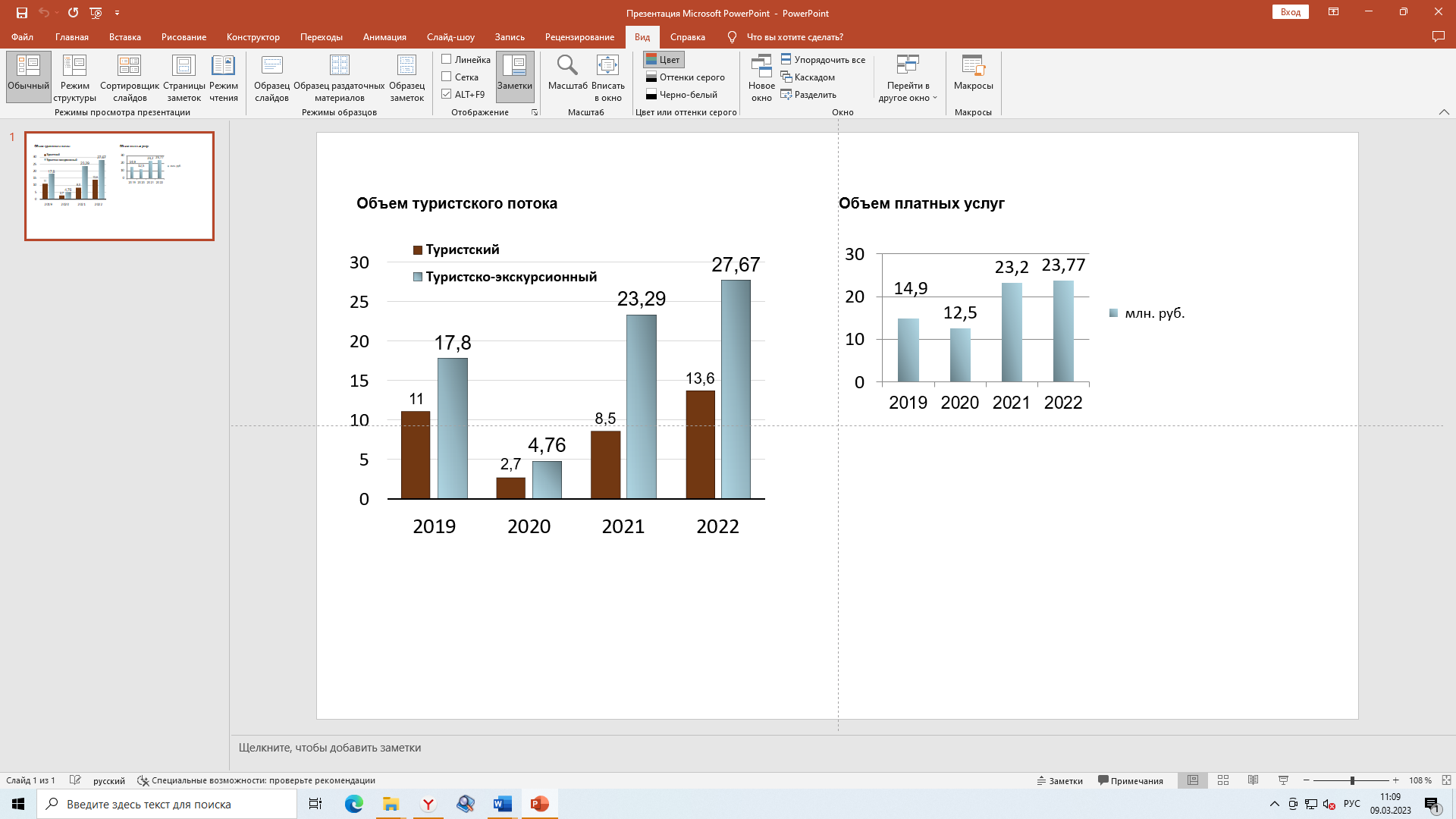 Туристские ресурсы Воскресенского округа:1.Ресурсы в сегменте культурно-познавательного туризма:- озеро Светлояр – уникальный памятник природного и культурного наследия федерального значения, известное благодаря легенде о невидимом граде Китеже. Легенда о граде Китеже легла в основу сюжетов более 100 произведений живописи, музыки, литературы и многих других видов искусства. В последние годы легенда стала активно набирать популярность за пределами Российской Федерации, формируя тем самым новый «китежский» бренд страны за рубежом. Интерпретацию легенды о граде Китеже в постановке известного современного режиссера Дмитрия Чернякова с 2004 года увидели ведущие театры и оперы мира, а именно: знаменитая Парижская опера (Франция), театр «Лисео» в Барселоне (Испания), театр «Ла Скала» в Милане (Италия), музыкальный театр в Амстердаме (Голландия), Кеннеди-центр в Нью-Йорке (США). В 2013 году режиссер «Китежа» Д. Черняков дебютировал в знаменитом американском театре «Метрополитан Опера». В России опера по легенде о граде Китеже была поставлена в 2001 году Д. Черняковым в Мариинском театре в С.-Петербурге.- Русенихинское городище - памятник археологии федерального значения, где найдены предметы быта периода ананьинской культуры (I-ое тыс. до. н.э. –I-ое тыс. н.э., (река Ветлуга – одна из красивейших рек России, место обитания редкого вида динозавров, внесенного учеными в научную классификацию древних рептилий - «ветлугозавр, ангустифронс» - живших 250 млн.лет. назад.- комплекс Троицкой церкви – памятник федерального значения XVIII века.-историческое населенное место регионального значения село Владимирское.- Тридцать шесть памятников истории, архитектуры. Среди них восемь храмов и церквей, в том числе церковь в честь Владимирской иконы Божией Матери в селе Владимирское (1766г.). Шесть усадеб, среди которых уникальная усадьба Левашовых в деревне Галибиха - лучший образец деревянного провинциального модерна в усадебном стиле, связанная также с жизнью А.И. Дельвига.- места, связанные с историей активного распространения в XVII-XVIII вв. в заволжской части Нижегородского Поволжья старообрядчества.2.Ресурсы экологического и приключенческого туризма:Воскресенский округ стал четвертым районом в Нижегородской области, которому присуждены аттестат и медаль конкурса, проведенного Международным экологическим фондом в номинации «Экологически безопасное устойчивое развитие территорий». С 2005 года округ имеет аттестат и медаль подтверждающие статус «Экологически чистый район».На территории округа находится19 ООПТ федерального, регионального и местного значения, среди них наиболее известные:- первый и единственный в области Природный парк регионального значения «Воскресенское Поветлужье»;- озеро Светлояр (памятник природы федерального значения) площадью 12 га, глубиной 37 м, происхождение которого до сих пор не установлено. Ценность озера многогранна. Озеро необычно по своим гидрохимическим особенностям: его вода отличается исключительной чистотой и прозрачностью, оно также представляет интерес и с точки зрения изучения жизни биоценозов, произрастания и обитания редких представителей флоры и фауны, занесенных в Красную Книгу России.- комплексный заказник «Журавлиный»;- часть заповедника «Керженский» и биосферного резервата «Нижегородское Заволжье»;- действует 2 конефермы в с. Благовещенское и с. Троицкое и 1 фаунпарк «Ноев ковчег» в с. Троицкое, где собраны редкие виды животных и птиц;- священные рощи и священные деревья (деревья-патриархи) финно-угорских народов: апшатнерская липа (более 200 лет), священная марийская роща, юронгская лиственница (более 300 лет), дуб-патриарх (более 500 лет) и другие.3.Ресурсы рекреационного и сельского туризма:- 70 км. береговой линии реки Ветлуги. Большая часть рекреационной территории округа расположена в бассейне реки Ветлуга, одного из крупных притоков (левого) реки Волги. Протяженность реки в пределах округа - 70 км. Левый берег низменный, правый - высокий (перепад до 100 метров над уровнем моря);- более 200 мелких рек и ручьев, относящихся к бассейну реки Ветлуги, наиболее известны из которых Люнда, Уста, Ижма, Юронга, Перенга и др. В поймах рек Ветлуга и Уста много озер-стариц;- крупные озера: Светлое, площадью 53,0 га, Нестиар — 29,9 га.;- лесные ресурсы (73,8 % территории), обеспечивающие экологическую устойчивость и высокий рекреационный потенциал.В муниципальном округе представлен широкий спектр потенциально привлекательных туристских объектов, развитие которых невозможно без создания всех видов базовой инфраструктуры.2.1.3.Анализ проблем, препятствующих развитию туризмаЗа 2019-2020 год наблюдается падение туристско-экскурсионного потока из-за влияния новой коронавирусной инфекции COVID-19. Так, в 2020г. туристско-экскурсионный поток составил всего 7,5 тыс. чел.Основными факторами, сдерживающими рост конкурентоспособности Воскресенского округа как туристской дестинации, и, как результат, препятствующими реализации его туристского потенциала, также являются:- конкуренция на рынке туристских услуг со стороны городов Семенов, Городец, Выкса и др.;-недостаточность маркетинговых мероприятий по продвижению Воскресенского туристского продукта на федеральные и международные туристские рынки;- низкий уровень развития туристской инфраструктуры (отсутствие или недостаточность средств размещения и предприятий питания, объектов досуга, отсутствие качественной дорожно-транспортной инфраструктуры);- неудовлетворительное состояние многих туристских объектов показа и низкий уровень благоустроенности территории;- недостаточные меры государственной поддержки для привлечения инвесторов на долгосрочные проекты;- дефицит высококвалифицированных кадров и обслуживающего персонала в индустрии гостеприимства (средства размещения, предприятия общественного питания);- недостаточный уровень развития сферы дополнительных услуг (транспортных, услуг гидов-экскурсоводов в т.ч. со знанием иностранных языков, гидов-проводников и др.);- отсутствие системы статистического учета, что не позволяет оценить динамику отрасли в целом и оценить бюджетную эффективность государственной поддержки развития ВВТ;- повышение стоимости туристских услуг ввиду повышения цен на энергоресурсы и тепло ресурсы, продукты питания и пр.;- неудовлетворительное состояние дорог, недостаточный уровень развития придорожного сервиса;- обмеление реки, отсутствие причала;- отсутствие навигационной и комфортной информационной среды;- отсутствие обустроенных зеленых стоянок;- отсутствие системы механизмов регулирования и перераспределения туристско-экскурсионных и рекреационных потоков на озеро Светлояр и территорию парка при растущем неорганизованном и нерегулируемом потоке;- влияние новой коронавирусной инфекции COVID-19.Вышеперечисленный комплекс внешних и внутренних проблем в сочетании с растущим спросом требует системного подхода в развитии территории Воскресенскогомуниципального округа. Эти негативные тенденции можно нивелировать через реализацию заложенных в Программе задач при полном ресурсном обеспечении, взаимодействии всех органов власти, туристических объединений и туроператоров, активном участии Природного Парка "Воскресенское Поветлужье", прессы, расширение практики социального партнерства с молодыми гражданами, вовлечение их в процесс выработки и принятия решений, использование общественных инициатив, поддержку местных творческих и профессиональных сообществ, развитиеокруга как креативной территории.Таким образом, сфера туризма муниципального округа сочетает в себе богатство традиций и мощный потенциал, развитие которого приведет к созданию благоприятных условий для жизни, профессиональной и творческой самореализации местных жителей, повышению образовательного, интеллектуального, духовного уровня общества. Это является необходимым условием достижения главной стратегической цели - повышения уровня благосостояния и качества жизни граждан.Муниципальная программа позволит внести позитивные изменения в улучшение качества жизни туристов и населения округа, материально-техническую базу объектов показа, коллективных средств размещения, дорожную инфраструктуру, привлечь дополнительные средства финансирования.2.1.4.Способы решения выявленных проблем и эффективного использования туристского потенциалаНаиболее эффективным способом решения выявленных проблем в сфере туризма является применение метода стратегического и программно-целевого планирования.Анализ преимуществ и недостатков различных вариантов финансового обеспечения реализации программы выявил необходимость привлечения средств: бюджета Нижегородской области, Федерального бюджета и привлечения средств из внебюджетных источников.Развитие внутреннего и въездного туризма на территории округа требует системности и комплексности, поскольку сама отрасль "туризм" носит ярко выраженный межотраслевой характер, задействует самые разные секторы экономики, культуру, природное наследие и другие сферы. Для развития туристской инфраструктуры посредством четкого поэтапного планирования и аккумулирования разных источников финансирования на развитие туристской индустрии необходимо решение проблемы программным методом.Сами по себе уникальные природные ресурсы и культурное наследие, которыми обладает Воскресенскиймуниципальный округ, не могут рассматриваться в качестве единственного и достаточного условия для обеспечения успешного развития туризма.Эффективное и рациональное использование указанных ресурсов при одновременном развитии туристско-рекреационных комплексов и инфраструктуры, широкая информационная поддержка въездного и внутреннего туризма, повышение качества услуг и привлечение в отрасль профессиональных кадров и высококвалифицированных специалистов в совокупности обеспечат повышение конкурентоспособноституристского продукта Воскресенского округав средне- и долгосрочной перспективе.Таким образом, реализация программы является наиболее эффективным способом развития туристско-рекреационного комплекса в округе, создания конкурентоспособного рынка туристских услуг, повышения уровня и качества жизни местного населения, решения значимых задач социально-экономического развития округа.2.2.Цели и задачи программыОсновными целями МП являются:-создание комфортной информационно-навигационной среды;-формирование туриндустрии, способствующей;-повышению конкурентоспособности туристского продукта Воскресенского муниципального округа и увеличение внутреннего и въездного туристского потока;-повышение инвестиционной привлекательности;-создание условий для территориального развития округа как креативной территории.Задачи МП:-повышение уровня благоустроенности общественной территории;-увеличение квалифицированных кадров во всех секторах туристской индустрии;-создание условий для развития основных центров туризма и перспективных площадок для использования в сегменте туриндустрии;-повышение качества туристских услуг, оказываемых субъектами туриндустрии на территории Воскресенского округа;-увеличение количества событийных мероприятий на территории.2.3.Сроки и этапы реализации муниципальной программы2.4.Перечень основных мероприятий муниципальной программыДостижение цели программы и решение поставленных в ней задач обеспечиваются реализацией программных мероприятий (задач).Таблица 12.5.Объемы и источники финансирования программыФинансовой основой реализации муниципальной программы являются средства бюджета муниципального округа. Возможность привлечения дополнительных средств для финансирования муниципальной программы учитывается как прогноз софинансирования на основе соглашений (договоров) между участниками финансового обеспечения муниципальной программы.Таблица 2Структура финансирования, тыс. руб.2.6.Индикаторы достижения цели и непосредственные результаты реализации программы (индикаторы достижения задач)Индикаторы целей программы - показатели, позволяющие количественно и качественно оценить степень достижения цели программы и в совокупности эффективность реализации Программы.Таблица 3Сведения об индикаторах и непосредственных результатах2.7.Оценка эффективности реализации программыМуниципальная программа направлена на внесение позитивных изменений в улучшение качества жизни туристов и населения округа, материально-техническую базу объектов показа, коллективных средств размещения, дорожную инфраструктуру, привлечь дополнительные средства финансирования.Реализация программных мероприятий при полном финансовом обеспечении позволит обеспечить:- повышение уровня благоустроенности территории;- увеличение количества квалифицированных кадров во всех секторах туристской индустрии;- повышение качества туристских услуг, оказываемых субъектами туриндустрии на территории Воскресенского округа;- продвижение туристского продукта округа на Российский и международный рынки туристских услуг;- увеличение количества событийных мероприятий, что в свою очередь повлечет увеличение турпотока и финансовой составляющей отрасли.Общественная эффективность реализации мероприятий программы при полном ресурсном обеспечении с учетом взаимодействия органов государственной власти, органов местного самоуправления муниципальных поселений, субъектов туриндустрии, при активном участии туристов будет выражаться:- в создании условий для продвижения туристической индустрии в интересах социально-экономического развития Воскресенского муниципального округа;Эффективность зависит от полноты выполнения мероприятий.Общественно-экономическая эффективность реализации программы:2.8.Внешние факторы, негативно влияющие на реализацию Муниципальной программы, и мероприятия по их снижениюВ рамках реализации программы могут быть выделены следующие факторы, негативно влияющие на её реализацию:Негативные правовые факторы связаны с изменением федерального и регионального законодательства, длительностью формирования нормативной правовой базы, необходимой для эффективной реализации программы.Для минимизации воздействия данных негативных факторов планируется:- на этапе разработки проектов документов привлекать к их обсуждению основные заинтересованные стороны, которые впоследствии должны принять участие в их согласовании;- проводить мониторинг планируемых изменений в федеральном и региональном законодательстве в сфере туризма.Негативные финансовые факторы связаны с возникновением бюджетного дефицита и, вследствие этого, недостаточным уровнем бюджетного финансирования, что может повлечь недофинансирование, сокращение или прекращение программных мероприятий.Способами ограничения негативных финансовых рисков выступают:- ежегодное уточнение объемов финансовых средств, предусмотренных на реализацию мероприятий программы, в зависимости от достигнутых результатов;- определение приоритетов для первоочередного финансирования;- планирование бюджетных расходов с применением методик оценки эффективности бюджетных расходов;- привлечение средств областного бюджета и внебюджетного финансирования.Негативные административные факторы связаны с неэффективным управлением реализацией программы, низкой эффективностью взаимодействия заинтересованных сторон, что может повлечь за собой потерю управляемости отрасли туризма, невыполнение ее цели и задач, не достижение плановых значений показателей, снижение эффективности использования ресурсов и качества выполнения мероприятий программы.Основными условиями минимизации негативных административных факторов являются:- формирование эффективной системы управления реализацией программы;- повышение эффективности взаимодействия участников реализации программы;- регулярный мониторинг реализации и своевременная корректировка мероприятий программы.Негативные кадровые факторы обусловлены определенным дефицитом высококвалифицированных кадров в сфере туризма, что снижает эффективность работы предприятий и организаций туристской индустрии и качество предоставляемых услуг. Снижение негативного влияния данных факторов предполагается посредством обеспечения притока высококвалифицированных кадров и переподготовки (повышения квалификации) имеющихся специалистов.Конкуренция как со стороны традиционных туристских городов Семенов, Городец, Йошкар-Ола, поселок Юрино Республики Марий Эл., так и с приграничными районами: Тонкинским, Краснобаковским, Шарангским, Лысковским и городским округом города Бор Нижегородской области может негативно сказаться на достижении целей и задач программы. Для снижения влияния этого фактора необходимо усиление маркетинговой политики по продвижению округа как единого туристского продукта на российском и международном рынке. Необходимо создание креативного туристского пространства и сообщества для поиска и развития округа в новых тенденциях с сохранением своей истории и сложившихся традиций, а также продвижение ремесленников на федеральный уровень, в т.ч. для получения статуса места традиционного бытования народных художественных промыслов.3.В рамках настоящей программы подпрограммы не реализуютсяСписок сокращенийОснование для разработки (наименование, номер и дата правового акта)Нормативно-правовая база Российской Федерации:- Федеральный закон от 24 ноября 1996 года №132-ФЗ «Об основах туристской деятельности в Российской Федерации»;- Постановление Правительства Российской Федерации от 05 мая 2018 года №872-р (в ред. от 11 июля 2019 года) «Об утверждении Концепции федеральной целевой программы «Развитие внутреннего и въездного туризма в Российской Федерации (2019-2025 годы)»»;- Постановление Правительства Российской Федерации от 24 декабря 2021 года №2439 «Об утверждении государственной программы Российской Федерации «Развитие туризма»;- Закон Нижегородской области от 12 февраля 2008 года №8-3 «О туристской деятельности на территории Нижегородской области»;- Постановление Правительства Нижегородской области от 21 декабря 2018 года № 889 «Об утверждении Стратегии социально-экономическогоразвития Нижегородской области до 2035 года»;- Постановление Правительства Нижегородской области от 30.04.2014 года №299 «Об утверждении государственной программы «Развитие культуры и туризма Нижегородской области».Нормативно-правовая база Российской Федерации:- Федеральный закон от 24 ноября 1996 года №132-ФЗ «Об основах туристской деятельности в Российской Федерации»;- Постановление Правительства Российской Федерации от 05 мая 2018 года №872-р (в ред. от 11 июля 2019 года) «Об утверждении Концепции федеральной целевой программы «Развитие внутреннего и въездного туризма в Российской Федерации (2019-2025 годы)»»;- Постановление Правительства Российской Федерации от 24 декабря 2021 года №2439 «Об утверждении государственной программы Российской Федерации «Развитие туризма»;- Закон Нижегородской области от 12 февраля 2008 года №8-3 «О туристской деятельности на территории Нижегородской области»;- Постановление Правительства Нижегородской области от 21 декабря 2018 года № 889 «Об утверждении Стратегии социально-экономическогоразвития Нижегородской области до 2035 года»;- Постановление Правительства Нижегородской области от 30.04.2014 года №299 «Об утверждении государственной программы «Развитие культуры и туризма Нижегородской области».Нормативно-правовая база Российской Федерации:- Федеральный закон от 24 ноября 1996 года №132-ФЗ «Об основах туристской деятельности в Российской Федерации»;- Постановление Правительства Российской Федерации от 05 мая 2018 года №872-р (в ред. от 11 июля 2019 года) «Об утверждении Концепции федеральной целевой программы «Развитие внутреннего и въездного туризма в Российской Федерации (2019-2025 годы)»»;- Постановление Правительства Российской Федерации от 24 декабря 2021 года №2439 «Об утверждении государственной программы Российской Федерации «Развитие туризма»;- Закон Нижегородской области от 12 февраля 2008 года №8-3 «О туристской деятельности на территории Нижегородской области»;- Постановление Правительства Нижегородской области от 21 декабря 2018 года № 889 «Об утверждении Стратегии социально-экономическогоразвития Нижегородской области до 2035 года»;- Постановление Правительства Нижегородской области от 30.04.2014 года №299 «Об утверждении государственной программы «Развитие культуры и туризма Нижегородской области».Нормативно-правовая база Российской Федерации:- Федеральный закон от 24 ноября 1996 года №132-ФЗ «Об основах туристской деятельности в Российской Федерации»;- Постановление Правительства Российской Федерации от 05 мая 2018 года №872-р (в ред. от 11 июля 2019 года) «Об утверждении Концепции федеральной целевой программы «Развитие внутреннего и въездного туризма в Российской Федерации (2019-2025 годы)»»;- Постановление Правительства Российской Федерации от 24 декабря 2021 года №2439 «Об утверждении государственной программы Российской Федерации «Развитие туризма»;- Закон Нижегородской области от 12 февраля 2008 года №8-3 «О туристской деятельности на территории Нижегородской области»;- Постановление Правительства Нижегородской области от 21 декабря 2018 года № 889 «Об утверждении Стратегии социально-экономическогоразвития Нижегородской области до 2035 года»;- Постановление Правительства Нижегородской области от 30.04.2014 года №299 «Об утверждении государственной программы «Развитие культуры и туризма Нижегородской области».Нормативно-правовая база Российской Федерации:- Федеральный закон от 24 ноября 1996 года №132-ФЗ «Об основах туристской деятельности в Российской Федерации»;- Постановление Правительства Российской Федерации от 05 мая 2018 года №872-р (в ред. от 11 июля 2019 года) «Об утверждении Концепции федеральной целевой программы «Развитие внутреннего и въездного туризма в Российской Федерации (2019-2025 годы)»»;- Постановление Правительства Российской Федерации от 24 декабря 2021 года №2439 «Об утверждении государственной программы Российской Федерации «Развитие туризма»;- Закон Нижегородской области от 12 февраля 2008 года №8-3 «О туристской деятельности на территории Нижегородской области»;- Постановление Правительства Нижегородской области от 21 декабря 2018 года № 889 «Об утверждении Стратегии социально-экономическогоразвития Нижегородской области до 2035 года»;- Постановление Правительства Нижегородской области от 30.04.2014 года №299 «Об утверждении государственной программы «Развитие культуры и туризма Нижегородской области».Нормативно-правовая база Российской Федерации:- Федеральный закон от 24 ноября 1996 года №132-ФЗ «Об основах туристской деятельности в Российской Федерации»;- Постановление Правительства Российской Федерации от 05 мая 2018 года №872-р (в ред. от 11 июля 2019 года) «Об утверждении Концепции федеральной целевой программы «Развитие внутреннего и въездного туризма в Российской Федерации (2019-2025 годы)»»;- Постановление Правительства Российской Федерации от 24 декабря 2021 года №2439 «Об утверждении государственной программы Российской Федерации «Развитие туризма»;- Закон Нижегородской области от 12 февраля 2008 года №8-3 «О туристской деятельности на территории Нижегородской области»;- Постановление Правительства Нижегородской области от 21 декабря 2018 года № 889 «Об утверждении Стратегии социально-экономическогоразвития Нижегородской области до 2035 года»;- Постановление Правительства Нижегородской области от 30.04.2014 года №299 «Об утверждении государственной программы «Развитие культуры и туризма Нижегородской области».Нормативно-правовая база Российской Федерации:- Федеральный закон от 24 ноября 1996 года №132-ФЗ «Об основах туристской деятельности в Российской Федерации»;- Постановление Правительства Российской Федерации от 05 мая 2018 года №872-р (в ред. от 11 июля 2019 года) «Об утверждении Концепции федеральной целевой программы «Развитие внутреннего и въездного туризма в Российской Федерации (2019-2025 годы)»»;- Постановление Правительства Российской Федерации от 24 декабря 2021 года №2439 «Об утверждении государственной программы Российской Федерации «Развитие туризма»;- Закон Нижегородской области от 12 февраля 2008 года №8-3 «О туристской деятельности на территории Нижегородской области»;- Постановление Правительства Нижегородской области от 21 декабря 2018 года № 889 «Об утверждении Стратегии социально-экономическогоразвития Нижегородской области до 2035 года»;- Постановление Правительства Нижегородской области от 30.04.2014 года №299 «Об утверждении государственной программы «Развитие культуры и туризма Нижегородской области».Нормативно-правовая база Российской Федерации:- Федеральный закон от 24 ноября 1996 года №132-ФЗ «Об основах туристской деятельности в Российской Федерации»;- Постановление Правительства Российской Федерации от 05 мая 2018 года №872-р (в ред. от 11 июля 2019 года) «Об утверждении Концепции федеральной целевой программы «Развитие внутреннего и въездного туризма в Российской Федерации (2019-2025 годы)»»;- Постановление Правительства Российской Федерации от 24 декабря 2021 года №2439 «Об утверждении государственной программы Российской Федерации «Развитие туризма»;- Закон Нижегородской области от 12 февраля 2008 года №8-3 «О туристской деятельности на территории Нижегородской области»;- Постановление Правительства Нижегородской области от 21 декабря 2018 года № 889 «Об утверждении Стратегии социально-экономическогоразвития Нижегородской области до 2035 года»;- Постановление Правительства Нижегородской области от 30.04.2014 года №299 «Об утверждении государственной программы «Развитие культуры и туризма Нижегородской области».Муниципальный заказчик-координатор программы Управление экономики, инвестиционной политики и туризма администрации Воскресенского муниципального округа Нижегородской области.Управление экономики, инвестиционной политики и туризма администрации Воскресенского муниципального округа Нижегородской области.Управление экономики, инвестиционной политики и туризма администрации Воскресенского муниципального округа Нижегородской области.Управление экономики, инвестиционной политики и туризма администрации Воскресенского муниципального округа Нижегородской области.Управление экономики, инвестиционной политики и туризма администрации Воскресенского муниципального округа Нижегородской области.Управление экономики, инвестиционной политики и туризма администрации Воскресенского муниципального округа Нижегородской области.Управление экономики, инвестиционной политики и туризма администрации Воскресенского муниципального округа Нижегородской области.Управление экономики, инвестиционной политики и туризма администрации Воскресенского муниципального округа Нижегородской области.Подпрограммы программы (при наличии)Нет.Нет.Нет.Нет.Нет.Нет.Нет.Нет.Соисполнители программыАдминистрация Воскресенского муниципального округа, Управление делами администрации, Управление экономики, инвестиционной политики и туризма администрации, Воскресенский территориальный отдел администрации, Координационный совет по развитию въездного и внутреннего туризма на территории Воскресенского муниципального округа, МКУ «Природный Парк «Воскресенское Поветлужье».Администрация Воскресенского муниципального округа, Управление делами администрации, Управление экономики, инвестиционной политики и туризма администрации, Воскресенский территориальный отдел администрации, Координационный совет по развитию въездного и внутреннего туризма на территории Воскресенского муниципального округа, МКУ «Природный Парк «Воскресенское Поветлужье».Администрация Воскресенского муниципального округа, Управление делами администрации, Управление экономики, инвестиционной политики и туризма администрации, Воскресенский территориальный отдел администрации, Координационный совет по развитию въездного и внутреннего туризма на территории Воскресенского муниципального округа, МКУ «Природный Парк «Воскресенское Поветлужье».Администрация Воскресенского муниципального округа, Управление делами администрации, Управление экономики, инвестиционной политики и туризма администрации, Воскресенский территориальный отдел администрации, Координационный совет по развитию въездного и внутреннего туризма на территории Воскресенского муниципального округа, МКУ «Природный Парк «Воскресенское Поветлужье».Администрация Воскресенского муниципального округа, Управление делами администрации, Управление экономики, инвестиционной политики и туризма администрации, Воскресенский территориальный отдел администрации, Координационный совет по развитию въездного и внутреннего туризма на территории Воскресенского муниципального округа, МКУ «Природный Парк «Воскресенское Поветлужье».Администрация Воскресенского муниципального округа, Управление делами администрации, Управление экономики, инвестиционной политики и туризма администрации, Воскресенский территориальный отдел администрации, Координационный совет по развитию въездного и внутреннего туризма на территории Воскресенского муниципального округа, МКУ «Природный Парк «Воскресенское Поветлужье».Администрация Воскресенского муниципального округа, Управление делами администрации, Управление экономики, инвестиционной политики и туризма администрации, Воскресенский территориальный отдел администрации, Координационный совет по развитию въездного и внутреннего туризма на территории Воскресенского муниципального округа, МКУ «Природный Парк «Воскресенское Поветлужье».Администрация Воскресенского муниципального округа, Управление делами администрации, Управление экономики, инвестиционной политики и туризма администрации, Воскресенский территориальный отдел администрации, Координационный совет по развитию въездного и внутреннего туризма на территории Воскресенского муниципального округа, МКУ «Природный Парк «Воскресенское Поветлужье».Цели муниципальной программы- формирование туриндустрии, способствующей повышению конкурентоспособности туристского продукта Воскресенского округа и увеличению внутреннего и въездного туристского потока; - повышение инвестиционной привлекательности;- формирование субкластеров экологического, агротуризма, как инструмента развития сельских территорий;- создание комфортной информационно-навигационной среды;- создание условий для реализации МП.- формирование туриндустрии, способствующей повышению конкурентоспособности туристского продукта Воскресенского округа и увеличению внутреннего и въездного туристского потока; - повышение инвестиционной привлекательности;- формирование субкластеров экологического, агротуризма, как инструмента развития сельских территорий;- создание комфортной информационно-навигационной среды;- создание условий для реализации МП.- формирование туриндустрии, способствующей повышению конкурентоспособности туристского продукта Воскресенского округа и увеличению внутреннего и въездного туристского потока; - повышение инвестиционной привлекательности;- формирование субкластеров экологического, агротуризма, как инструмента развития сельских территорий;- создание комфортной информационно-навигационной среды;- создание условий для реализации МП.- формирование туриндустрии, способствующей повышению конкурентоспособности туристского продукта Воскресенского округа и увеличению внутреннего и въездного туристского потока; - повышение инвестиционной привлекательности;- формирование субкластеров экологического, агротуризма, как инструмента развития сельских территорий;- создание комфортной информационно-навигационной среды;- создание условий для реализации МП.- формирование туриндустрии, способствующей повышению конкурентоспособности туристского продукта Воскресенского округа и увеличению внутреннего и въездного туристского потока; - повышение инвестиционной привлекательности;- формирование субкластеров экологического, агротуризма, как инструмента развития сельских территорий;- создание комфортной информационно-навигационной среды;- создание условий для реализации МП.- формирование туриндустрии, способствующей повышению конкурентоспособности туристского продукта Воскресенского округа и увеличению внутреннего и въездного туристского потока; - повышение инвестиционной привлекательности;- формирование субкластеров экологического, агротуризма, как инструмента развития сельских территорий;- создание комфортной информационно-навигационной среды;- создание условий для реализации МП.- формирование туриндустрии, способствующей повышению конкурентоспособности туристского продукта Воскресенского округа и увеличению внутреннего и въездного туристского потока; - повышение инвестиционной привлекательности;- формирование субкластеров экологического, агротуризма, как инструмента развития сельских территорий;- создание комфортной информационно-навигационной среды;- создание условий для реализации МП.- формирование туриндустрии, способствующей повышению конкурентоспособности туристского продукта Воскресенского округа и увеличению внутреннего и въездного туристского потока; - повышение инвестиционной привлекательности;- формирование субкластеров экологического, агротуризма, как инструмента развития сельских территорий;- создание комфортной информационно-навигационной среды;- создание условий для реализации МП.Задачи программы- повышение уровня благоустроенности общественной территории;- увеличение квалифицированных кадров во всех секторах туристской индустрии;- создание условий для развития основных центров туризма и перспективных площадок для использования в сегменте туриндустрии;- повышение качества туристских услуг, оказываемых субъектами туриндустрии на территории Воскресенского округа;- увеличение количества событийных мероприятий на территории округа;- продвижение туристского продукта округа на российский и международный рынки туристских услуг.- повышение уровня благоустроенности общественной территории;- увеличение квалифицированных кадров во всех секторах туристской индустрии;- создание условий для развития основных центров туризма и перспективных площадок для использования в сегменте туриндустрии;- повышение качества туристских услуг, оказываемых субъектами туриндустрии на территории Воскресенского округа;- увеличение количества событийных мероприятий на территории округа;- продвижение туристского продукта округа на российский и международный рынки туристских услуг.- повышение уровня благоустроенности общественной территории;- увеличение квалифицированных кадров во всех секторах туристской индустрии;- создание условий для развития основных центров туризма и перспективных площадок для использования в сегменте туриндустрии;- повышение качества туристских услуг, оказываемых субъектами туриндустрии на территории Воскресенского округа;- увеличение количества событийных мероприятий на территории округа;- продвижение туристского продукта округа на российский и международный рынки туристских услуг.- повышение уровня благоустроенности общественной территории;- увеличение квалифицированных кадров во всех секторах туристской индустрии;- создание условий для развития основных центров туризма и перспективных площадок для использования в сегменте туриндустрии;- повышение качества туристских услуг, оказываемых субъектами туриндустрии на территории Воскресенского округа;- увеличение количества событийных мероприятий на территории округа;- продвижение туристского продукта округа на российский и международный рынки туристских услуг.- повышение уровня благоустроенности общественной территории;- увеличение квалифицированных кадров во всех секторах туристской индустрии;- создание условий для развития основных центров туризма и перспективных площадок для использования в сегменте туриндустрии;- повышение качества туристских услуг, оказываемых субъектами туриндустрии на территории Воскресенского округа;- увеличение количества событийных мероприятий на территории округа;- продвижение туристского продукта округа на российский и международный рынки туристских услуг.- повышение уровня благоустроенности общественной территории;- увеличение квалифицированных кадров во всех секторах туристской индустрии;- создание условий для развития основных центров туризма и перспективных площадок для использования в сегменте туриндустрии;- повышение качества туристских услуг, оказываемых субъектами туриндустрии на территории Воскресенского округа;- увеличение количества событийных мероприятий на территории округа;- продвижение туристского продукта округа на российский и международный рынки туристских услуг.- повышение уровня благоустроенности общественной территории;- увеличение квалифицированных кадров во всех секторах туристской индустрии;- создание условий для развития основных центров туризма и перспективных площадок для использования в сегменте туриндустрии;- повышение качества туристских услуг, оказываемых субъектами туриндустрии на территории Воскресенского округа;- увеличение количества событийных мероприятий на территории округа;- продвижение туристского продукта округа на российский и международный рынки туристских услуг.- повышение уровня благоустроенности общественной территории;- увеличение квалифицированных кадров во всех секторах туристской индустрии;- создание условий для развития основных центров туризма и перспективных площадок для использования в сегменте туриндустрии;- повышение качества туристских услуг, оказываемых субъектами туриндустрии на территории Воскресенского округа;- увеличение количества событийных мероприятий на территории округа;- продвижение туристского продукта округа на российский и международный рынки туристских услуг.Сроки и этапы реализации программы2023-2028 годыПрограмма реализуется в один этап.2023-2028 годыПрограмма реализуется в один этап.2023-2028 годыПрограмма реализуется в один этап.2023-2028 годыПрограмма реализуется в один этап.2023-2028 годыПрограмма реализуется в один этап.2023-2028 годыПрограмма реализуется в один этап.2023-2028 годыПрограмма реализуется в один этап.2023-2028 годыПрограмма реализуется в один этап.Объемы и источники финансирования программыИсточники финансирования(тыс. руб.)ГОДЫГОДЫГОДЫГОДЫГОДЫГОДЫГОДЫОбъемы и источники финансирования программыИсточники финансирования(тыс. руб.)202320242025202620272028Всего за период реализацииОбъемы и источники финансирования программыПрограмма «Развитие внутреннего и въездного туризма в Воскресенском муниципальном округе Нижегородской области», тыс. руб.Программа «Развитие внутреннего и въездного туризма в Воскресенском муниципальном округе Нижегородской области», тыс. руб.Программа «Развитие внутреннего и въездного туризма в Воскресенском муниципальном округе Нижегородской области», тыс. руб.Программа «Развитие внутреннего и въездного туризма в Воскресенском муниципальном округе Нижегородской области», тыс. руб.Программа «Развитие внутреннего и въездного туризма в Воскресенском муниципальном округе Нижегородской области», тыс. руб.Программа «Развитие внутреннего и въездного туризма в Воскресенском муниципальном округе Нижегородской области», тыс. руб.Программа «Развитие внутреннего и въездного туризма в Воскресенском муниципальном округе Нижегородской области», тыс. руб.Объемы и источники финансирования программыБюджет муниципального округа6493,8045897,6590100018292,41Объемы и источники финансирования программыОбластной бюджет0000000Объемы и источники финансирования программыФедеральный бюджет0000000Объемы и источники финансирования программыПрочие источники0000000Объемы и источники финансирования программыВсего6493,8045897,6590100018292,41Индикаторы достижения цели Программы- количество туристов, посещающих Воскресенский муниципальный округ;- количество экскурсантов, посещающих Воскресенский округ;- объем платных услуг, оказанных населению в сфере внутреннего и въездного туризма.- количество туристов, посещающих Воскресенский муниципальный округ;- количество экскурсантов, посещающих Воскресенский округ;- объем платных услуг, оказанных населению в сфере внутреннего и въездного туризма.- количество туристов, посещающих Воскресенский муниципальный округ;- количество экскурсантов, посещающих Воскресенский округ;- объем платных услуг, оказанных населению в сфере внутреннего и въездного туризма.- количество туристов, посещающих Воскресенский муниципальный округ;- количество экскурсантов, посещающих Воскресенский округ;- объем платных услуг, оказанных населению в сфере внутреннего и въездного туризма.- количество туристов, посещающих Воскресенский муниципальный округ;- количество экскурсантов, посещающих Воскресенский округ;- объем платных услуг, оказанных населению в сфере внутреннего и въездного туризма.- количество туристов, посещающих Воскресенский муниципальный округ;- количество экскурсантов, посещающих Воскресенский округ;- объем платных услуг, оказанных населению в сфере внутреннего и въездного туризма.- количество туристов, посещающих Воскресенский муниципальный округ;- количество экскурсантов, посещающих Воскресенский округ;- объем платных услуг, оказанных населению в сфере внутреннего и въездного туризма.- количество туристов, посещающих Воскресенский муниципальный округ;- количество экскурсантов, посещающих Воскресенский округ;- объем платных услуг, оказанных населению в сфере внутреннего и въездного туризма.Показатели непосредственных результатов -количество человек прошедших обучение для формирования устойчивой системы кадрового обеспечения;-количество проведенных событийных мероприятий; -количество изготовленных и установленных знаков туристской навигации;-количество видов изданных рекламно-информационных материалов (путеводителей, справочников, буклетов, карт, календарей);-количество проведенных рекламно-информационных туров;-количество профессиональных туристских выставок, форумов, семинаров и круглых столов, в которых Воскресенский округ принял участие.-количество человек прошедших обучение для формирования устойчивой системы кадрового обеспечения;-количество проведенных событийных мероприятий; -количество изготовленных и установленных знаков туристской навигации;-количество видов изданных рекламно-информационных материалов (путеводителей, справочников, буклетов, карт, календарей);-количество проведенных рекламно-информационных туров;-количество профессиональных туристских выставок, форумов, семинаров и круглых столов, в которых Воскресенский округ принял участие.-количество человек прошедших обучение для формирования устойчивой системы кадрового обеспечения;-количество проведенных событийных мероприятий; -количество изготовленных и установленных знаков туристской навигации;-количество видов изданных рекламно-информационных материалов (путеводителей, справочников, буклетов, карт, календарей);-количество проведенных рекламно-информационных туров;-количество профессиональных туристских выставок, форумов, семинаров и круглых столов, в которых Воскресенский округ принял участие.-количество человек прошедших обучение для формирования устойчивой системы кадрового обеспечения;-количество проведенных событийных мероприятий; -количество изготовленных и установленных знаков туристской навигации;-количество видов изданных рекламно-информационных материалов (путеводителей, справочников, буклетов, карт, календарей);-количество проведенных рекламно-информационных туров;-количество профессиональных туристских выставок, форумов, семинаров и круглых столов, в которых Воскресенский округ принял участие.-количество человек прошедших обучение для формирования устойчивой системы кадрового обеспечения;-количество проведенных событийных мероприятий; -количество изготовленных и установленных знаков туристской навигации;-количество видов изданных рекламно-информационных материалов (путеводителей, справочников, буклетов, карт, календарей);-количество проведенных рекламно-информационных туров;-количество профессиональных туристских выставок, форумов, семинаров и круглых столов, в которых Воскресенский округ принял участие.-количество человек прошедших обучение для формирования устойчивой системы кадрового обеспечения;-количество проведенных событийных мероприятий; -количество изготовленных и установленных знаков туристской навигации;-количество видов изданных рекламно-информационных материалов (путеводителей, справочников, буклетов, карт, календарей);-количество проведенных рекламно-информационных туров;-количество профессиональных туристских выставок, форумов, семинаров и круглых столов, в которых Воскресенский округ принял участие.-количество человек прошедших обучение для формирования устойчивой системы кадрового обеспечения;-количество проведенных событийных мероприятий; -количество изготовленных и установленных знаков туристской навигации;-количество видов изданных рекламно-информационных материалов (путеводителей, справочников, буклетов, карт, календарей);-количество проведенных рекламно-информационных туров;-количество профессиональных туристских выставок, форумов, семинаров и круглых столов, в которых Воскресенский округ принял участие.-количество человек прошедших обучение для формирования устойчивой системы кадрового обеспечения;-количество проведенных событийных мероприятий; -количество изготовленных и установленных знаков туристской навигации;-количество видов изданных рекламно-информационных материалов (путеводителей, справочников, буклетов, карт, календарей);-количество проведенных рекламно-информационных туров;-количество профессиональных туристских выставок, форумов, семинаров и круглых столов, в которых Воскресенский округ принял участие.Сильные стороны развития ВВТСлабые стороны развития ВВТ- наличие достаточного количества традиционных ресурсов для развития нескольких видов туризма: экскурсионного, этнографического, рекреационно-лечебного, экологического, сельского, паломнического, гастрономического, охоты, рыбалки и других видов;- выгодное географическое расположение территории округа: через него проходит дорога Федерального значения Р-177 «Поветлужье» Нижний Новгород - Марий Эл, дорога на Кировскую область рядом с границей округа в 30 км. от р.п. Воскресенское;- близость от областного центра города Нижний Новгород (150 км.);- заинтересованность местного населения в предпринимательстве в сфере ВВТ;-округ имеет статус «Экологически чистый район»;- наличие единственного в области «Природного Парка «Воскресенское Поветлужье», Фаун-Парка Ноев Ковчег, Племенного завода «Серая лошадь». -на территории округа расположены:-Русенихинское городище – памятник археологии федерального значения; -река Ветлуга; -озеро Светлояр - уникальный памятник природного и культурного наследия федерального значения; -историческое населенное место регионального значения село Владимирское; -комплекс Троицкой церкви - памятник федерального значения XVIII века (действующая);-тридцать шесть памятников истории, архитектуры, среди них восемь храмов и церквей, в числе которых церковь в честь Владимирской иконы Божией Матери в селе Владимирское (1766г.);-шесть усадеб, среди них уникальная усадьба Левашовых в деревне Галибиха - лучший образец деревянного провинциального модерна в усадебном стиле, также связанная с жизнью А.И. Дельвига;- места, связанные с историей активного распространения в XVII-XVIII вв. в заволжской части Нижегородского Поволжья старообрядчества;- на территории созданы экологические тропы в МКУ «Природный Парк «Воскресенское Поветлужье» (6 шт.);-Государственный природный комплексный заказник областного значения «Килемарский»;- часть заповедника «Керженский» и биосферного резервата «Нижегородское Заволжье»;-Болота относящиеся к Камско-Бакалдинской группе;- Марийские священные деревья и рощи;- 4 освященных источника, 2 из которых считаются святыми;- большая часть рекреационной территории округа расположена в бассейне реки Ветлуги - одного из крупных притоков (левого) реки Волги. Протяженность реки в пределах округа - 70 км. Левый берег низменный, правый - высокий (перепад до 100 метров над уровнем моря);- более 200 мелких рек и ручьев, относящихся к бассейну реки Ветлуги, наиболее известны из которых Люнда, Уста, Ижма, Юронга, Перенга и др. В поймах рек Ветлуги и Усты много озер-стариц;- крупные озера: Светлое, площадью 53,0 га, Нестиары — 29,9 га.;- Туристско-информационная зона при МТК «Град Китеж» в с. Владимирское;- Центр Культуры и Досуга в р.п. Воскресенское;- ФОК «Олимпия» в р.п. Воскресенское;-ежегодно создается Событийный календарь мероприятий;-проводятся Фестивали, зарекомендовавшие себя как события областного и федерального значения;-неудовлетворительное состояние памятников архитектуры, являющихся объектами показа;- конкуренция на рынке туристских услуг со стороны городов Семенов, Городец, Выкса и п. Юрино республики Марий Эл);- недостаточность маркетинговых мероприятий по продвижению Воскресенского туристского продукта на Федеральные и Международные туристские рынки;- неудовлетворительное состояние многих туристских объектов показа и низкий уровень благоустроенности территории;- недостаточный уровень развития сферы дополнительных услуг (транспортных, услуг гидов-экскурсоводов, в т.ч. со знанием иностранных языков, гидов-проводников и др.);- отсутствие системы статистического учета, что не позволяет оценить динамику отрасли в целом и оценить бюджетную эффективность государственной поддержки развития ВВТ;- повышение стоимости туристских услуг ввиду повышения цен на энергоресурсы и тепло-ресурсы, продукты питания и пр.;- недостаточный уровень развития придорожного сервиса;- отсутствие навигационной и комфортной информационной среды;- отсутствие обустроенных зеленых стоянок;- отсутствие системы механизмов регулирования и перераспределения туристско-экскурсионных и рекреационных неорганизованных потоков на озеро Светлояр и территорию парка;- влияние новой коронавирусной инфекции COVID-19.№п/пНаименование этапаПериод реализацииПромежуточные результаты1.Основной (программа реализуется в 1 этап)2023 -2028 годыВ результате реализации мероприятий будут созданы благоприятные условия для развития туристской деятельности, улучшения инфраструктуры Воскресенского муниципального округа и успешного функционирования уже имеющихся средств размещения, объектов показа.№Наименование мероприятияНаименование мероприятияКатегория расходов (капвложения, НИОКР и прочие расходы)Категория расходов (капвложения, НИОКР и прочие расходы)Категория расходов (капвложения, НИОКР и прочие расходы)Категория расходов (капвложения, НИОКР и прочие расходы)Категория расходов (капвложения, НИОКР и прочие расходы)Сроки выполненияСроки выполненияСроки выполненияСроки выполненияМуниципальный заказчик-координатор программы/соисполнителиМуниципальный заказчик-координатор программы/соисполнителиОбъем финансирования (по годам, в разрезе источников) тыс. руб.Объем финансирования (по годам, в разрезе источников) тыс. руб.Объем финансирования (по годам, в разрезе источников) тыс. руб.Объем финансирования (по годам, в разрезе источников) тыс. руб.Объем финансирования (по годам, в разрезе источников) тыс. руб.Объем финансирования (по годам, в разрезе источников) тыс. руб.Объем финансирования (по годам, в разрезе источников) тыс. руб.Объем финансирования (по годам, в разрезе источников) тыс. руб.№Наименование мероприятияНаименование мероприятияКатегория расходов (капвложения, НИОКР и прочие расходы)Категория расходов (капвложения, НИОКР и прочие расходы)Категория расходов (капвложения, НИОКР и прочие расходы)Категория расходов (капвложения, НИОКР и прочие расходы)Категория расходов (капвложения, НИОКР и прочие расходы)Сроки выполненияСроки выполненияСроки выполненияСроки выполненияМуниципальный заказчик-координатор программы/соисполнителиМуниципальный заказчик-координатор программы/соисполнители202320242025202620272028всего12233333444455678910111213Программа «Развитие внутреннего и въездного туризма в Воскресенском муниципальном округе Нижегородской области» Цели муниципальной программы:-формирование туриндустрии, способствующей повышению конкурентоспособности туристического продукта Воскресенского округа и увеличение внутреннего и въездного туристского потока;-повышение инвестиционной привлекательности;-создание условий для территориального развития округа как креативной территории.Программа «Развитие внутреннего и въездного туризма в Воскресенском муниципальном округе Нижегородской области» Цели муниципальной программы:-формирование туриндустрии, способствующей повышению конкурентоспособности туристического продукта Воскресенского округа и увеличение внутреннего и въездного туристского потока;-повышение инвестиционной привлекательности;-создание условий для территориального развития округа как креативной территории.Программа «Развитие внутреннего и въездного туризма в Воскресенском муниципальном округе Нижегородской области» Цели муниципальной программы:-формирование туриндустрии, способствующей повышению конкурентоспособности туристического продукта Воскресенского округа и увеличение внутреннего и въездного туристского потока;-повышение инвестиционной привлекательности;-создание условий для территориального развития округа как креативной территории.Программа «Развитие внутреннего и въездного туризма в Воскресенском муниципальном округе Нижегородской области» Цели муниципальной программы:-формирование туриндустрии, способствующей повышению конкурентоспособности туристического продукта Воскресенского округа и увеличение внутреннего и въездного туристского потока;-повышение инвестиционной привлекательности;-создание условий для территориального развития округа как креативной территории.Программа «Развитие внутреннего и въездного туризма в Воскресенском муниципальном округе Нижегородской области» Цели муниципальной программы:-формирование туриндустрии, способствующей повышению конкурентоспособности туристического продукта Воскресенского округа и увеличение внутреннего и въездного туристского потока;-повышение инвестиционной привлекательности;-создание условий для территориального развития округа как креативной территории.Программа «Развитие внутреннего и въездного туризма в Воскресенском муниципальном округе Нижегородской области» Цели муниципальной программы:-формирование туриндустрии, способствующей повышению конкурентоспособности туристического продукта Воскресенского округа и увеличение внутреннего и въездного туристского потока;-повышение инвестиционной привлекательности;-создание условий для территориального развития округа как креативной территории.Программа «Развитие внутреннего и въездного туризма в Воскресенском муниципальном округе Нижегородской области» Цели муниципальной программы:-формирование туриндустрии, способствующей повышению конкурентоспособности туристического продукта Воскресенского округа и увеличение внутреннего и въездного туристского потока;-повышение инвестиционной привлекательности;-создание условий для территориального развития округа как креативной территории.Программа «Развитие внутреннего и въездного туризма в Воскресенском муниципальном округе Нижегородской области» Цели муниципальной программы:-формирование туриндустрии, способствующей повышению конкурентоспособности туристического продукта Воскресенского округа и увеличение внутреннего и въездного туристского потока;-повышение инвестиционной привлекательности;-создание условий для территориального развития округа как креативной территории.Программа «Развитие внутреннего и въездного туризма в Воскресенском муниципальном округе Нижегородской области» Цели муниципальной программы:-формирование туриндустрии, способствующей повышению конкурентоспособности туристического продукта Воскресенского округа и увеличение внутреннего и въездного туристского потока;-повышение инвестиционной привлекательности;-создание условий для территориального развития округа как креативной территории.Программа «Развитие внутреннего и въездного туризма в Воскресенском муниципальном округе Нижегородской области» Цели муниципальной программы:-формирование туриндустрии, способствующей повышению конкурентоспособности туристического продукта Воскресенского округа и увеличение внутреннего и въездного туристского потока;-повышение инвестиционной привлекательности;-создание условий для территориального развития округа как креативной территории.Программа «Развитие внутреннего и въездного туризма в Воскресенском муниципальном округе Нижегородской области» Цели муниципальной программы:-формирование туриндустрии, способствующей повышению конкурентоспособности туристического продукта Воскресенского округа и увеличение внутреннего и въездного туристского потока;-повышение инвестиционной привлекательности;-создание условий для территориального развития округа как креативной территории.Программа «Развитие внутреннего и въездного туризма в Воскресенском муниципальном округе Нижегородской области» Цели муниципальной программы:-формирование туриндустрии, способствующей повышению конкурентоспособности туристического продукта Воскресенского округа и увеличение внутреннего и въездного туристского потока;-повышение инвестиционной привлекательности;-создание условий для территориального развития округа как креативной территории.Программа «Развитие внутреннего и въездного туризма в Воскресенском муниципальном округе Нижегородской области» Цели муниципальной программы:-формирование туриндустрии, способствующей повышению конкурентоспособности туристического продукта Воскресенского округа и увеличение внутреннего и въездного туристского потока;-повышение инвестиционной привлекательности;-создание условий для территориального развития округа как креативной территории.Программа «Развитие внутреннего и въездного туризма в Воскресенском муниципальном округе Нижегородской области» Цели муниципальной программы:-формирование туриндустрии, способствующей повышению конкурентоспособности туристического продукта Воскресенского округа и увеличение внутреннего и въездного туристского потока;-повышение инвестиционной привлекательности;-создание условий для территориального развития округа как креативной территории.Всего, в т.ч.6493,8045897,6590100018292,41Программа «Развитие внутреннего и въездного туризма в Воскресенском муниципальном округе Нижегородской области» Цели муниципальной программы:-формирование туриндустрии, способствующей повышению конкурентоспособности туристического продукта Воскресенского округа и увеличение внутреннего и въездного туристского потока;-повышение инвестиционной привлекательности;-создание условий для территориального развития округа как креативной территории.Программа «Развитие внутреннего и въездного туризма в Воскресенском муниципальном округе Нижегородской области» Цели муниципальной программы:-формирование туриндустрии, способствующей повышению конкурентоспособности туристического продукта Воскресенского округа и увеличение внутреннего и въездного туристского потока;-повышение инвестиционной привлекательности;-создание условий для территориального развития округа как креативной территории.Программа «Развитие внутреннего и въездного туризма в Воскресенском муниципальном округе Нижегородской области» Цели муниципальной программы:-формирование туриндустрии, способствующей повышению конкурентоспособности туристического продукта Воскресенского округа и увеличение внутреннего и въездного туристского потока;-повышение инвестиционной привлекательности;-создание условий для территориального развития округа как креативной территории.Программа «Развитие внутреннего и въездного туризма в Воскресенском муниципальном округе Нижегородской области» Цели муниципальной программы:-формирование туриндустрии, способствующей повышению конкурентоспособности туристического продукта Воскресенского округа и увеличение внутреннего и въездного туристского потока;-повышение инвестиционной привлекательности;-создание условий для территориального развития округа как креативной территории.Программа «Развитие внутреннего и въездного туризма в Воскресенском муниципальном округе Нижегородской области» Цели муниципальной программы:-формирование туриндустрии, способствующей повышению конкурентоспособности туристического продукта Воскресенского округа и увеличение внутреннего и въездного туристского потока;-повышение инвестиционной привлекательности;-создание условий для территориального развития округа как креативной территории.Программа «Развитие внутреннего и въездного туризма в Воскресенском муниципальном округе Нижегородской области» Цели муниципальной программы:-формирование туриндустрии, способствующей повышению конкурентоспособности туристического продукта Воскресенского округа и увеличение внутреннего и въездного туристского потока;-повышение инвестиционной привлекательности;-создание условий для территориального развития округа как креативной территории.Программа «Развитие внутреннего и въездного туризма в Воскресенском муниципальном округе Нижегородской области» Цели муниципальной программы:-формирование туриндустрии, способствующей повышению конкурентоспособности туристического продукта Воскресенского округа и увеличение внутреннего и въездного туристского потока;-повышение инвестиционной привлекательности;-создание условий для территориального развития округа как креативной территории.Программа «Развитие внутреннего и въездного туризма в Воскресенском муниципальном округе Нижегородской области» Цели муниципальной программы:-формирование туриндустрии, способствующей повышению конкурентоспособности туристического продукта Воскресенского округа и увеличение внутреннего и въездного туристского потока;-повышение инвестиционной привлекательности;-создание условий для территориального развития округа как креативной территории.Программа «Развитие внутреннего и въездного туризма в Воскресенском муниципальном округе Нижегородской области» Цели муниципальной программы:-формирование туриндустрии, способствующей повышению конкурентоспособности туристического продукта Воскресенского округа и увеличение внутреннего и въездного туристского потока;-повышение инвестиционной привлекательности;-создание условий для территориального развития округа как креативной территории.Программа «Развитие внутреннего и въездного туризма в Воскресенском муниципальном округе Нижегородской области» Цели муниципальной программы:-формирование туриндустрии, способствующей повышению конкурентоспособности туристического продукта Воскресенского округа и увеличение внутреннего и въездного туристского потока;-повышение инвестиционной привлекательности;-создание условий для территориального развития округа как креативной территории.Программа «Развитие внутреннего и въездного туризма в Воскресенском муниципальном округе Нижегородской области» Цели муниципальной программы:-формирование туриндустрии, способствующей повышению конкурентоспособности туристического продукта Воскресенского округа и увеличение внутреннего и въездного туристского потока;-повышение инвестиционной привлекательности;-создание условий для территориального развития округа как креативной территории.Программа «Развитие внутреннего и въездного туризма в Воскресенском муниципальном округе Нижегородской области» Цели муниципальной программы:-формирование туриндустрии, способствующей повышению конкурентоспособности туристического продукта Воскресенского округа и увеличение внутреннего и въездного туристского потока;-повышение инвестиционной привлекательности;-создание условий для территориального развития округа как креативной территории.Программа «Развитие внутреннего и въездного туризма в Воскресенском муниципальном округе Нижегородской области» Цели муниципальной программы:-формирование туриндустрии, способствующей повышению конкурентоспособности туристического продукта Воскресенского округа и увеличение внутреннего и въездного туристского потока;-повышение инвестиционной привлекательности;-создание условий для территориального развития округа как креативной территории.Программа «Развитие внутреннего и въездного туризма в Воскресенском муниципальном округе Нижегородской области» Цели муниципальной программы:-формирование туриндустрии, способствующей повышению конкурентоспособности туристического продукта Воскресенского округа и увеличение внутреннего и въездного туристского потока;-повышение инвестиционной привлекательности;-создание условий для территориального развития округа как креативной территории.Областной бюджет0000000Программа «Развитие внутреннего и въездного туризма в Воскресенском муниципальном округе Нижегородской области» Цели муниципальной программы:-формирование туриндустрии, способствующей повышению конкурентоспособности туристического продукта Воскресенского округа и увеличение внутреннего и въездного туристского потока;-повышение инвестиционной привлекательности;-создание условий для территориального развития округа как креативной территории.Программа «Развитие внутреннего и въездного туризма в Воскресенском муниципальном округе Нижегородской области» Цели муниципальной программы:-формирование туриндустрии, способствующей повышению конкурентоспособности туристического продукта Воскресенского округа и увеличение внутреннего и въездного туристского потока;-повышение инвестиционной привлекательности;-создание условий для территориального развития округа как креативной территории.Программа «Развитие внутреннего и въездного туризма в Воскресенском муниципальном округе Нижегородской области» Цели муниципальной программы:-формирование туриндустрии, способствующей повышению конкурентоспособности туристического продукта Воскресенского округа и увеличение внутреннего и въездного туристского потока;-повышение инвестиционной привлекательности;-создание условий для территориального развития округа как креативной территории.Программа «Развитие внутреннего и въездного туризма в Воскресенском муниципальном округе Нижегородской области» Цели муниципальной программы:-формирование туриндустрии, способствующей повышению конкурентоспособности туристического продукта Воскресенского округа и увеличение внутреннего и въездного туристского потока;-повышение инвестиционной привлекательности;-создание условий для территориального развития округа как креативной территории.Программа «Развитие внутреннего и въездного туризма в Воскресенском муниципальном округе Нижегородской области» Цели муниципальной программы:-формирование туриндустрии, способствующей повышению конкурентоспособности туристического продукта Воскресенского округа и увеличение внутреннего и въездного туристского потока;-повышение инвестиционной привлекательности;-создание условий для территориального развития округа как креативной территории.Программа «Развитие внутреннего и въездного туризма в Воскресенском муниципальном округе Нижегородской области» Цели муниципальной программы:-формирование туриндустрии, способствующей повышению конкурентоспособности туристического продукта Воскресенского округа и увеличение внутреннего и въездного туристского потока;-повышение инвестиционной привлекательности;-создание условий для территориального развития округа как креативной территории.Программа «Развитие внутреннего и въездного туризма в Воскресенском муниципальном округе Нижегородской области» Цели муниципальной программы:-формирование туриндустрии, способствующей повышению конкурентоспособности туристического продукта Воскресенского округа и увеличение внутреннего и въездного туристского потока;-повышение инвестиционной привлекательности;-создание условий для территориального развития округа как креативной территории.Программа «Развитие внутреннего и въездного туризма в Воскресенском муниципальном округе Нижегородской области» Цели муниципальной программы:-формирование туриндустрии, способствующей повышению конкурентоспособности туристического продукта Воскресенского округа и увеличение внутреннего и въездного туристского потока;-повышение инвестиционной привлекательности;-создание условий для территориального развития округа как креативной территории.Программа «Развитие внутреннего и въездного туризма в Воскресенском муниципальном округе Нижегородской области» Цели муниципальной программы:-формирование туриндустрии, способствующей повышению конкурентоспособности туристического продукта Воскресенского округа и увеличение внутреннего и въездного туристского потока;-повышение инвестиционной привлекательности;-создание условий для территориального развития округа как креативной территории.Программа «Развитие внутреннего и въездного туризма в Воскресенском муниципальном округе Нижегородской области» Цели муниципальной программы:-формирование туриндустрии, способствующей повышению конкурентоспособности туристического продукта Воскресенского округа и увеличение внутреннего и въездного туристского потока;-повышение инвестиционной привлекательности;-создание условий для территориального развития округа как креативной территории.Программа «Развитие внутреннего и въездного туризма в Воскресенском муниципальном округе Нижегородской области» Цели муниципальной программы:-формирование туриндустрии, способствующей повышению конкурентоспособности туристического продукта Воскресенского округа и увеличение внутреннего и въездного туристского потока;-повышение инвестиционной привлекательности;-создание условий для территориального развития округа как креативной территории.Программа «Развитие внутреннего и въездного туризма в Воскресенском муниципальном округе Нижегородской области» Цели муниципальной программы:-формирование туриндустрии, способствующей повышению конкурентоспособности туристического продукта Воскресенского округа и увеличение внутреннего и въездного туристского потока;-повышение инвестиционной привлекательности;-создание условий для территориального развития округа как креативной территории.Программа «Развитие внутреннего и въездного туризма в Воскресенском муниципальном округе Нижегородской области» Цели муниципальной программы:-формирование туриндустрии, способствующей повышению конкурентоспособности туристического продукта Воскресенского округа и увеличение внутреннего и въездного туристского потока;-повышение инвестиционной привлекательности;-создание условий для территориального развития округа как креативной территории.Программа «Развитие внутреннего и въездного туризма в Воскресенском муниципальном округе Нижегородской области» Цели муниципальной программы:-формирование туриндустрии, способствующей повышению конкурентоспособности туристического продукта Воскресенского округа и увеличение внутреннего и въездного туристского потока;-повышение инвестиционной привлекательности;-создание условий для территориального развития округа как креативной территории.Федеральный бюджет0000000Программа «Развитие внутреннего и въездного туризма в Воскресенском муниципальном округе Нижегородской области» Цели муниципальной программы:-формирование туриндустрии, способствующей повышению конкурентоспособности туристического продукта Воскресенского округа и увеличение внутреннего и въездного туристского потока;-повышение инвестиционной привлекательности;-создание условий для территориального развития округа как креативной территории.Программа «Развитие внутреннего и въездного туризма в Воскресенском муниципальном округе Нижегородской области» Цели муниципальной программы:-формирование туриндустрии, способствующей повышению конкурентоспособности туристического продукта Воскресенского округа и увеличение внутреннего и въездного туристского потока;-повышение инвестиционной привлекательности;-создание условий для территориального развития округа как креативной территории.Программа «Развитие внутреннего и въездного туризма в Воскресенском муниципальном округе Нижегородской области» Цели муниципальной программы:-формирование туриндустрии, способствующей повышению конкурентоспособности туристического продукта Воскресенского округа и увеличение внутреннего и въездного туристского потока;-повышение инвестиционной привлекательности;-создание условий для территориального развития округа как креативной территории.Программа «Развитие внутреннего и въездного туризма в Воскресенском муниципальном округе Нижегородской области» Цели муниципальной программы:-формирование туриндустрии, способствующей повышению конкурентоспособности туристического продукта Воскресенского округа и увеличение внутреннего и въездного туристского потока;-повышение инвестиционной привлекательности;-создание условий для территориального развития округа как креативной территории.Программа «Развитие внутреннего и въездного туризма в Воскресенском муниципальном округе Нижегородской области» Цели муниципальной программы:-формирование туриндустрии, способствующей повышению конкурентоспособности туристического продукта Воскресенского округа и увеличение внутреннего и въездного туристского потока;-повышение инвестиционной привлекательности;-создание условий для территориального развития округа как креативной территории.Программа «Развитие внутреннего и въездного туризма в Воскресенском муниципальном округе Нижегородской области» Цели муниципальной программы:-формирование туриндустрии, способствующей повышению конкурентоспособности туристического продукта Воскресенского округа и увеличение внутреннего и въездного туристского потока;-повышение инвестиционной привлекательности;-создание условий для территориального развития округа как креативной территории.Программа «Развитие внутреннего и въездного туризма в Воскресенском муниципальном округе Нижегородской области» Цели муниципальной программы:-формирование туриндустрии, способствующей повышению конкурентоспособности туристического продукта Воскресенского округа и увеличение внутреннего и въездного туристского потока;-повышение инвестиционной привлекательности;-создание условий для территориального развития округа как креативной территории.Программа «Развитие внутреннего и въездного туризма в Воскресенском муниципальном округе Нижегородской области» Цели муниципальной программы:-формирование туриндустрии, способствующей повышению конкурентоспособности туристического продукта Воскресенского округа и увеличение внутреннего и въездного туристского потока;-повышение инвестиционной привлекательности;-создание условий для территориального развития округа как креативной территории.Программа «Развитие внутреннего и въездного туризма в Воскресенском муниципальном округе Нижегородской области» Цели муниципальной программы:-формирование туриндустрии, способствующей повышению конкурентоспособности туристического продукта Воскресенского округа и увеличение внутреннего и въездного туристского потока;-повышение инвестиционной привлекательности;-создание условий для территориального развития округа как креативной территории.Программа «Развитие внутреннего и въездного туризма в Воскресенском муниципальном округе Нижегородской области» Цели муниципальной программы:-формирование туриндустрии, способствующей повышению конкурентоспособности туристического продукта Воскресенского округа и увеличение внутреннего и въездного туристского потока;-повышение инвестиционной привлекательности;-создание условий для территориального развития округа как креативной территории.Программа «Развитие внутреннего и въездного туризма в Воскресенском муниципальном округе Нижегородской области» Цели муниципальной программы:-формирование туриндустрии, способствующей повышению конкурентоспособности туристического продукта Воскресенского округа и увеличение внутреннего и въездного туристского потока;-повышение инвестиционной привлекательности;-создание условий для территориального развития округа как креативной территории.Программа «Развитие внутреннего и въездного туризма в Воскресенском муниципальном округе Нижегородской области» Цели муниципальной программы:-формирование туриндустрии, способствующей повышению конкурентоспособности туристического продукта Воскресенского округа и увеличение внутреннего и въездного туристского потока;-повышение инвестиционной привлекательности;-создание условий для территориального развития округа как креативной территории.Программа «Развитие внутреннего и въездного туризма в Воскресенском муниципальном округе Нижегородской области» Цели муниципальной программы:-формирование туриндустрии, способствующей повышению конкурентоспособности туристического продукта Воскресенского округа и увеличение внутреннего и въездного туристского потока;-повышение инвестиционной привлекательности;-создание условий для территориального развития округа как креативной территории.Программа «Развитие внутреннего и въездного туризма в Воскресенском муниципальном округе Нижегородской области» Цели муниципальной программы:-формирование туриндустрии, способствующей повышению конкурентоспособности туристического продукта Воскресенского округа и увеличение внутреннего и въездного туристского потока;-повышение инвестиционной привлекательности;-создание условий для территориального развития округа как креативной территории.Бюджет муниципального округа6493,8045897,6590100018292,41Программа «Развитие внутреннего и въездного туризма в Воскресенском муниципальном округе Нижегородской области» Цели муниципальной программы:-формирование туриндустрии, способствующей повышению конкурентоспособности туристического продукта Воскресенского округа и увеличение внутреннего и въездного туристского потока;-повышение инвестиционной привлекательности;-создание условий для территориального развития округа как креативной территории.Программа «Развитие внутреннего и въездного туризма в Воскресенском муниципальном округе Нижегородской области» Цели муниципальной программы:-формирование туриндустрии, способствующей повышению конкурентоспособности туристического продукта Воскресенского округа и увеличение внутреннего и въездного туристского потока;-повышение инвестиционной привлекательности;-создание условий для территориального развития округа как креативной территории.Программа «Развитие внутреннего и въездного туризма в Воскресенском муниципальном округе Нижегородской области» Цели муниципальной программы:-формирование туриндустрии, способствующей повышению конкурентоспособности туристического продукта Воскресенского округа и увеличение внутреннего и въездного туристского потока;-повышение инвестиционной привлекательности;-создание условий для территориального развития округа как креативной территории.Программа «Развитие внутреннего и въездного туризма в Воскресенском муниципальном округе Нижегородской области» Цели муниципальной программы:-формирование туриндустрии, способствующей повышению конкурентоспособности туристического продукта Воскресенского округа и увеличение внутреннего и въездного туристского потока;-повышение инвестиционной привлекательности;-создание условий для территориального развития округа как креативной территории.Программа «Развитие внутреннего и въездного туризма в Воскресенском муниципальном округе Нижегородской области» Цели муниципальной программы:-формирование туриндустрии, способствующей повышению конкурентоспособности туристического продукта Воскресенского округа и увеличение внутреннего и въездного туристского потока;-повышение инвестиционной привлекательности;-создание условий для территориального развития округа как креативной территории.Программа «Развитие внутреннего и въездного туризма в Воскресенском муниципальном округе Нижегородской области» Цели муниципальной программы:-формирование туриндустрии, способствующей повышению конкурентоспособности туристического продукта Воскресенского округа и увеличение внутреннего и въездного туристского потока;-повышение инвестиционной привлекательности;-создание условий для территориального развития округа как креативной территории.Программа «Развитие внутреннего и въездного туризма в Воскресенском муниципальном округе Нижегородской области» Цели муниципальной программы:-формирование туриндустрии, способствующей повышению конкурентоспособности туристического продукта Воскресенского округа и увеличение внутреннего и въездного туристского потока;-повышение инвестиционной привлекательности;-создание условий для территориального развития округа как креативной территории.Программа «Развитие внутреннего и въездного туризма в Воскресенском муниципальном округе Нижегородской области» Цели муниципальной программы:-формирование туриндустрии, способствующей повышению конкурентоспособности туристического продукта Воскресенского округа и увеличение внутреннего и въездного туристского потока;-повышение инвестиционной привлекательности;-создание условий для территориального развития округа как креативной территории.Программа «Развитие внутреннего и въездного туризма в Воскресенском муниципальном округе Нижегородской области» Цели муниципальной программы:-формирование туриндустрии, способствующей повышению конкурентоспособности туристического продукта Воскресенского округа и увеличение внутреннего и въездного туристского потока;-повышение инвестиционной привлекательности;-создание условий для территориального развития округа как креативной территории.Программа «Развитие внутреннего и въездного туризма в Воскресенском муниципальном округе Нижегородской области» Цели муниципальной программы:-формирование туриндустрии, способствующей повышению конкурентоспособности туристического продукта Воскресенского округа и увеличение внутреннего и въездного туристского потока;-повышение инвестиционной привлекательности;-создание условий для территориального развития округа как креативной территории.Программа «Развитие внутреннего и въездного туризма в Воскресенском муниципальном округе Нижегородской области» Цели муниципальной программы:-формирование туриндустрии, способствующей повышению конкурентоспособности туристического продукта Воскресенского округа и увеличение внутреннего и въездного туристского потока;-повышение инвестиционной привлекательности;-создание условий для территориального развития округа как креативной территории.Программа «Развитие внутреннего и въездного туризма в Воскресенском муниципальном округе Нижегородской области» Цели муниципальной программы:-формирование туриндустрии, способствующей повышению конкурентоспособности туристического продукта Воскресенского округа и увеличение внутреннего и въездного туристского потока;-повышение инвестиционной привлекательности;-создание условий для территориального развития округа как креативной территории.Программа «Развитие внутреннего и въездного туризма в Воскресенском муниципальном округе Нижегородской области» Цели муниципальной программы:-формирование туриндустрии, способствующей повышению конкурентоспособности туристического продукта Воскресенского округа и увеличение внутреннего и въездного туристского потока;-повышение инвестиционной привлекательности;-создание условий для территориального развития округа как креативной территории.Программа «Развитие внутреннего и въездного туризма в Воскресенском муниципальном округе Нижегородской области» Цели муниципальной программы:-формирование туриндустрии, способствующей повышению конкурентоспособности туристического продукта Воскресенского округа и увеличение внутреннего и въездного туристского потока;-повышение инвестиционной привлекательности;-создание условий для территориального развития округа как креативной территории.Прочие источники0000000Задача 1 Нормативно-правовое и организационно-методическое обеспечение в сфере развития туризмаЗадача 1 Нормативно-правовое и организационно-методическое обеспечение в сфере развития туризмаЗадача 1 Нормативно-правовое и организационно-методическое обеспечение в сфере развития туризмаЗадача 1 Нормативно-правовое и организационно-методическое обеспечение в сфере развития туризмаЗадача 1 Нормативно-правовое и организационно-методическое обеспечение в сфере развития туризмаЗадача 1 Нормативно-правовое и организационно-методическое обеспечение в сфере развития туризмаЗадача 1 Нормативно-правовое и организационно-методическое обеспечение в сфере развития туризмаЗадача 1 Нормативно-правовое и организационно-методическое обеспечение в сфере развития туризмаЗадача 1 Нормативно-правовое и организационно-методическое обеспечение в сфере развития туризмаЗадача 1 Нормативно-правовое и организационно-методическое обеспечение в сфере развития туризмаЗадача 1 Нормативно-правовое и организационно-методическое обеспечение в сфере развития туризмаЗадача 1 Нормативно-правовое и организационно-методическое обеспечение в сфере развития туризмаЗадача 1 Нормативно-правовое и организационно-методическое обеспечение в сфере развития туризмаЗадача 1 Нормативно-правовое и организационно-методическое обеспечение в сфере развития туризмаВсего, в т.ч.0000000Задача 1 Нормативно-правовое и организационно-методическое обеспечение в сфере развития туризмаЗадача 1 Нормативно-правовое и организационно-методическое обеспечение в сфере развития туризмаЗадача 1 Нормативно-правовое и организационно-методическое обеспечение в сфере развития туризмаЗадача 1 Нормативно-правовое и организационно-методическое обеспечение в сфере развития туризмаЗадача 1 Нормативно-правовое и организационно-методическое обеспечение в сфере развития туризмаЗадача 1 Нормативно-правовое и организационно-методическое обеспечение в сфере развития туризмаЗадача 1 Нормативно-правовое и организационно-методическое обеспечение в сфере развития туризмаЗадача 1 Нормативно-правовое и организационно-методическое обеспечение в сфере развития туризмаЗадача 1 Нормативно-правовое и организационно-методическое обеспечение в сфере развития туризмаЗадача 1 Нормативно-правовое и организационно-методическое обеспечение в сфере развития туризмаЗадача 1 Нормативно-правовое и организационно-методическое обеспечение в сфере развития туризмаЗадача 1 Нормативно-правовое и организационно-методическое обеспечение в сфере развития туризмаЗадача 1 Нормативно-правовое и организационно-методическое обеспечение в сфере развития туризмаЗадача 1 Нормативно-правовое и организационно-методическое обеспечение в сфере развития туризмаОбластной бюджет0000000Задача 1 Нормативно-правовое и организационно-методическое обеспечение в сфере развития туризмаЗадача 1 Нормативно-правовое и организационно-методическое обеспечение в сфере развития туризмаЗадача 1 Нормативно-правовое и организационно-методическое обеспечение в сфере развития туризмаЗадача 1 Нормативно-правовое и организационно-методическое обеспечение в сфере развития туризмаЗадача 1 Нормативно-правовое и организационно-методическое обеспечение в сфере развития туризмаЗадача 1 Нормативно-правовое и организационно-методическое обеспечение в сфере развития туризмаЗадача 1 Нормативно-правовое и организационно-методическое обеспечение в сфере развития туризмаЗадача 1 Нормативно-правовое и организационно-методическое обеспечение в сфере развития туризмаЗадача 1 Нормативно-правовое и организационно-методическое обеспечение в сфере развития туризмаЗадача 1 Нормативно-правовое и организационно-методическое обеспечение в сфере развития туризмаЗадача 1 Нормативно-правовое и организационно-методическое обеспечение в сфере развития туризмаЗадача 1 Нормативно-правовое и организационно-методическое обеспечение в сфере развития туризмаЗадача 1 Нормативно-правовое и организационно-методическое обеспечение в сфере развития туризмаЗадача 1 Нормативно-правовое и организационно-методическое обеспечение в сфере развития туризмаФедеральный бюджет0000000Задача 1 Нормативно-правовое и организационно-методическое обеспечение в сфере развития туризмаЗадача 1 Нормативно-правовое и организационно-методическое обеспечение в сфере развития туризмаЗадача 1 Нормативно-правовое и организационно-методическое обеспечение в сфере развития туризмаЗадача 1 Нормативно-правовое и организационно-методическое обеспечение в сфере развития туризмаЗадача 1 Нормативно-правовое и организационно-методическое обеспечение в сфере развития туризмаЗадача 1 Нормативно-правовое и организационно-методическое обеспечение в сфере развития туризмаЗадача 1 Нормативно-правовое и организационно-методическое обеспечение в сфере развития туризмаЗадача 1 Нормативно-правовое и организационно-методическое обеспечение в сфере развития туризмаЗадача 1 Нормативно-правовое и организационно-методическое обеспечение в сфере развития туризмаЗадача 1 Нормативно-правовое и организационно-методическое обеспечение в сфере развития туризмаЗадача 1 Нормативно-правовое и организационно-методическое обеспечение в сфере развития туризмаЗадача 1 Нормативно-правовое и организационно-методическое обеспечение в сфере развития туризмаЗадача 1 Нормативно-правовое и организационно-методическое обеспечение в сфере развития туризмаЗадача 1 Нормативно-правовое и организационно-методическое обеспечение в сфере развития туризмаБюджет муниципального округа0000000Задача 1 Нормативно-правовое и организационно-методическое обеспечение в сфере развития туризмаЗадача 1 Нормативно-правовое и организационно-методическое обеспечение в сфере развития туризмаЗадача 1 Нормативно-правовое и организационно-методическое обеспечение в сфере развития туризмаЗадача 1 Нормативно-правовое и организационно-методическое обеспечение в сфере развития туризмаЗадача 1 Нормативно-правовое и организационно-методическое обеспечение в сфере развития туризмаЗадача 1 Нормативно-правовое и организационно-методическое обеспечение в сфере развития туризмаЗадача 1 Нормативно-правовое и организационно-методическое обеспечение в сфере развития туризмаЗадача 1 Нормативно-правовое и организационно-методическое обеспечение в сфере развития туризмаЗадача 1 Нормативно-правовое и организационно-методическое обеспечение в сфере развития туризмаЗадача 1 Нормативно-правовое и организационно-методическое обеспечение в сфере развития туризмаЗадача 1 Нормативно-правовое и организационно-методическое обеспечение в сфере развития туризмаЗадача 1 Нормативно-правовое и организационно-методическое обеспечение в сфере развития туризмаЗадача 1 Нормативно-правовое и организационно-методическое обеспечение в сфере развития туризмаЗадача 1 Нормативно-правовое и организационно-методическое обеспечение в сфере развития туризмаПрочие источники00000001.1.1.1.Проведение исследований по определению потенциального объема туристического потока и его структуры,-выявление потребности в создании различных типов туристской и базовой инфраструктуры;-выявление потребности в создании туристских услугПроведение исследований по определению потенциального объема туристического потока и его структуры,-выявление потребности в создании различных типов туристской и базовой инфраструктуры;-выявление потребности в создании туристских услугПроведение исследований по определению потенциального объема туристического потока и его структуры,-выявление потребности в создании различных типов туристской и базовой инфраструктуры;-выявление потребности в создании туристских услугПрочие расходыПрочие расходыПрочие расходы2023-20282023-20282023-20282023-2028Управление экономики, инвестиционной политики и туризма администрации.Управление экономики, инвестиционной политики и туризма администрации.Всего, в т.ч.00000001.1.1.1.Проведение исследований по определению потенциального объема туристического потока и его структуры,-выявление потребности в создании различных типов туристской и базовой инфраструктуры;-выявление потребности в создании туристских услугПроведение исследований по определению потенциального объема туристического потока и его структуры,-выявление потребности в создании различных типов туристской и базовой инфраструктуры;-выявление потребности в создании туристских услугПроведение исследований по определению потенциального объема туристического потока и его структуры,-выявление потребности в создании различных типов туристской и базовой инфраструктуры;-выявление потребности в создании туристских услугПрочие расходыПрочие расходыПрочие расходы2023-20282023-20282023-20282023-2028Управление экономики, инвестиционной политики и туризма администрации.Управление экономики, инвестиционной политики и туризма администрации.Областной бюджет00000001.1.1.1.Проведение исследований по определению потенциального объема туристического потока и его структуры,-выявление потребности в создании различных типов туристской и базовой инфраструктуры;-выявление потребности в создании туристских услугПроведение исследований по определению потенциального объема туристического потока и его структуры,-выявление потребности в создании различных типов туристской и базовой инфраструктуры;-выявление потребности в создании туристских услугПроведение исследований по определению потенциального объема туристического потока и его структуры,-выявление потребности в создании различных типов туристской и базовой инфраструктуры;-выявление потребности в создании туристских услугПрочие расходыПрочие расходыПрочие расходы2023-20282023-20282023-20282023-2028Управление экономики, инвестиционной политики и туризма администрации.Управление экономики, инвестиционной политики и туризма администрации.Федеральный бюджет00000001.1.1.1.Проведение исследований по определению потенциального объема туристического потока и его структуры,-выявление потребности в создании различных типов туристской и базовой инфраструктуры;-выявление потребности в создании туристских услугПроведение исследований по определению потенциального объема туристического потока и его структуры,-выявление потребности в создании различных типов туристской и базовой инфраструктуры;-выявление потребности в создании туристских услугПроведение исследований по определению потенциального объема туристического потока и его структуры,-выявление потребности в создании различных типов туристской и базовой инфраструктуры;-выявление потребности в создании туристских услугПрочие расходыПрочие расходыПрочие расходы2023-20282023-20282023-20282023-2028Управление экономики, инвестиционной политики и туризма администрации.Управление экономики, инвестиционной политики и туризма администрации.Бюджет муниципального округа00000001.1.1.1.Проведение исследований по определению потенциального объема туристического потока и его структуры,-выявление потребности в создании различных типов туристской и базовой инфраструктуры;-выявление потребности в создании туристских услугПроведение исследований по определению потенциального объема туристического потока и его структуры,-выявление потребности в создании различных типов туристской и базовой инфраструктуры;-выявление потребности в создании туристских услугПроведение исследований по определению потенциального объема туристического потока и его структуры,-выявление потребности в создании различных типов туристской и базовой инфраструктуры;-выявление потребности в создании туристских услугПрочие расходыПрочие расходыПрочие расходы2023-20282023-20282023-20282023-2028Управление экономики, инвестиционной политики и туризма администрации.Управление экономики, инвестиционной политики и туризма администрации.Прочие источники00000001.2.1.2.Разработка нормативно-правовых актов, направленных на создание социально-экономических условий для развития туризмаРазработка нормативно-правовых актов, направленных на создание социально-экономических условий для развития туризмаРазработка нормативно-правовых актов, направленных на создание социально-экономических условий для развития туризмаПрочие расходыПрочие расходыПрочие расходы2023-20282023-20282023-20282023-2028Управление экономики, инвестиционной политики и туризма администрации;МКУ «Природный Парк «Воскресенское Поветлужье»Управление экономики, инвестиционной политики и туризма администрации;МКУ «Природный Парк «Воскресенское Поветлужье»Всего, в т.ч.00000001.2.1.2.Разработка нормативно-правовых актов, направленных на создание социально-экономических условий для развития туризмаРазработка нормативно-правовых актов, направленных на создание социально-экономических условий для развития туризмаРазработка нормативно-правовых актов, направленных на создание социально-экономических условий для развития туризмаПрочие расходыПрочие расходыПрочие расходы2023-20282023-20282023-20282023-2028Управление экономики, инвестиционной политики и туризма администрации;МКУ «Природный Парк «Воскресенское Поветлужье»Управление экономики, инвестиционной политики и туризма администрации;МКУ «Природный Парк «Воскресенское Поветлужье»Областной бюджет00000001.2.1.2.Разработка нормативно-правовых актов, направленных на создание социально-экономических условий для развития туризмаРазработка нормативно-правовых актов, направленных на создание социально-экономических условий для развития туризмаРазработка нормативно-правовых актов, направленных на создание социально-экономических условий для развития туризмаПрочие расходыПрочие расходыПрочие расходы2023-20282023-20282023-20282023-2028Управление экономики, инвестиционной политики и туризма администрации;МКУ «Природный Парк «Воскресенское Поветлужье»Управление экономики, инвестиционной политики и туризма администрации;МКУ «Природный Парк «Воскресенское Поветлужье»Федеральный бюджет00000001.2.1.2.Разработка нормативно-правовых актов, направленных на создание социально-экономических условий для развития туризмаРазработка нормативно-правовых актов, направленных на создание социально-экономических условий для развития туризмаРазработка нормативно-правовых актов, направленных на создание социально-экономических условий для развития туризмаПрочие расходыПрочие расходыПрочие расходы2023-20282023-20282023-20282023-2028Управление экономики, инвестиционной политики и туризма администрации;МКУ «Природный Парк «Воскресенское Поветлужье»Управление экономики, инвестиционной политики и туризма администрации;МКУ «Природный Парк «Воскресенское Поветлужье»Бюджет муниципального округа00000001.2.1.2.Разработка нормативно-правовых актов, направленных на создание социально-экономических условий для развития туризмаРазработка нормативно-правовых актов, направленных на создание социально-экономических условий для развития туризмаРазработка нормативно-правовых актов, направленных на создание социально-экономических условий для развития туризмаПрочие расходыПрочие расходыПрочие расходы2023-20282023-20282023-20282023-2028Управление экономики, инвестиционной политики и туризма администрации;МКУ «Природный Парк «Воскресенское Поветлужье»Управление экономики, инвестиционной политики и туризма администрации;МКУ «Природный Парк «Воскресенское Поветлужье»Прочие источники00000001.3.1.3.Работа Координационного совета по развитию въездного и внутреннего туризма на территории Воскресенского муниципального округаРабота Координационного совета по развитию въездного и внутреннего туризма на территории Воскресенского муниципального округаРабота Координационного совета по развитию въездного и внутреннего туризма на территории Воскресенского муниципального округаПрочие расходыПрочие расходыПрочие расходы2023-20282023-20282023-20282023-2028Управление экономики, инвестиционной политики и туризма администрации; Территориальные отделы администрации.Управление экономики, инвестиционной политики и туризма администрации; Территориальные отделы администрации.Всего, в т.ч.00000001.3.1.3.Работа Координационного совета по развитию въездного и внутреннего туризма на территории Воскресенского муниципального округаРабота Координационного совета по развитию въездного и внутреннего туризма на территории Воскресенского муниципального округаРабота Координационного совета по развитию въездного и внутреннего туризма на территории Воскресенского муниципального округаПрочие расходыПрочие расходыПрочие расходы2023-20282023-20282023-20282023-2028Управление экономики, инвестиционной политики и туризма администрации; Территориальные отделы администрации.Управление экономики, инвестиционной политики и туризма администрации; Территориальные отделы администрации.Областной бюджет00000001.3.1.3.Работа Координационного совета по развитию въездного и внутреннего туризма на территории Воскресенского муниципального округаРабота Координационного совета по развитию въездного и внутреннего туризма на территории Воскресенского муниципального округаРабота Координационного совета по развитию въездного и внутреннего туризма на территории Воскресенского муниципального округаПрочие расходыПрочие расходыПрочие расходы2023-20282023-20282023-20282023-2028Управление экономики, инвестиционной политики и туризма администрации; Территориальные отделы администрации.Управление экономики, инвестиционной политики и туризма администрации; Территориальные отделы администрации.Федеральный бюджет00000001.3.1.3.Работа Координационного совета по развитию въездного и внутреннего туризма на территории Воскресенского муниципального округаРабота Координационного совета по развитию въездного и внутреннего туризма на территории Воскресенского муниципального округаРабота Координационного совета по развитию въездного и внутреннего туризма на территории Воскресенского муниципального округаПрочие расходыПрочие расходыПрочие расходы2023-20282023-20282023-20282023-2028Управление экономики, инвестиционной политики и туризма администрации; Территориальные отделы администрации.Управление экономики, инвестиционной политики и туризма администрации; Территориальные отделы администрации.Бюджет муниципального округа00000001.3.1.3.Работа Координационного совета по развитию въездного и внутреннего туризма на территории Воскресенского муниципального округаРабота Координационного совета по развитию въездного и внутреннего туризма на территории Воскресенского муниципального округаРабота Координационного совета по развитию въездного и внутреннего туризма на территории Воскресенского муниципального округаПрочие расходыПрочие расходыПрочие расходы2023-20282023-20282023-20282023-2028Управление экономики, инвестиционной политики и туризма администрации; Территориальные отделы администрации.Управление экономики, инвестиционной политики и туризма администрации; Территориальные отделы администрации.Прочие источники00000001.4.1.4.Организация и проведение исследований, подготовка статистических и информационно-аналитических материалов о состоянии и перспективах развития туристских ресурсовОрганизация и проведение исследований, подготовка статистических и информационно-аналитических материалов о состоянии и перспективах развития туристских ресурсовОрганизация и проведение исследований, подготовка статистических и информационно-аналитических материалов о состоянии и перспективах развития туристских ресурсовПрочие расходыПрочие расходыПрочие расходы2023-20282023-20282023-20282023-2028Управление экономики, инвестиционной политики и туризма администрации;МКУ «Природный Парк «Воскресенское Поветлужье»Управление экономики, инвестиционной политики и туризма администрации;МКУ «Природный Парк «Воскресенское Поветлужье»Всего, в т.ч.00000001.4.1.4.Организация и проведение исследований, подготовка статистических и информационно-аналитических материалов о состоянии и перспективах развития туристских ресурсовОрганизация и проведение исследований, подготовка статистических и информационно-аналитических материалов о состоянии и перспективах развития туристских ресурсовОрганизация и проведение исследований, подготовка статистических и информационно-аналитических материалов о состоянии и перспективах развития туристских ресурсовПрочие расходыПрочие расходыПрочие расходы2023-20282023-20282023-20282023-2028Управление экономики, инвестиционной политики и туризма администрации;МКУ «Природный Парк «Воскресенское Поветлужье»Управление экономики, инвестиционной политики и туризма администрации;МКУ «Природный Парк «Воскресенское Поветлужье»Областной бюджет00000001.4.1.4.Организация и проведение исследований, подготовка статистических и информационно-аналитических материалов о состоянии и перспективах развития туристских ресурсовОрганизация и проведение исследований, подготовка статистических и информационно-аналитических материалов о состоянии и перспективах развития туристских ресурсовОрганизация и проведение исследований, подготовка статистических и информационно-аналитических материалов о состоянии и перспективах развития туристских ресурсовПрочие расходыПрочие расходыПрочие расходы2023-20282023-20282023-20282023-2028Управление экономики, инвестиционной политики и туризма администрации;МКУ «Природный Парк «Воскресенское Поветлужье»Управление экономики, инвестиционной политики и туризма администрации;МКУ «Природный Парк «Воскресенское Поветлужье»Федеральный бюджет00000001.4.1.4.Организация и проведение исследований, подготовка статистических и информационно-аналитических материалов о состоянии и перспективах развития туристских ресурсовОрганизация и проведение исследований, подготовка статистических и информационно-аналитических материалов о состоянии и перспективах развития туристских ресурсовОрганизация и проведение исследований, подготовка статистических и информационно-аналитических материалов о состоянии и перспективах развития туристских ресурсовПрочие расходыПрочие расходыПрочие расходы2023-20282023-20282023-20282023-2028Управление экономики, инвестиционной политики и туризма администрации;МКУ «Природный Парк «Воскресенское Поветлужье»Управление экономики, инвестиционной политики и туризма администрации;МКУ «Природный Парк «Воскресенское Поветлужье»Бюджет муниципального округа00000001.4.1.4.Организация и проведение исследований, подготовка статистических и информационно-аналитических материалов о состоянии и перспективах развития туристских ресурсовОрганизация и проведение исследований, подготовка статистических и информационно-аналитических материалов о состоянии и перспективах развития туристских ресурсовОрганизация и проведение исследований, подготовка статистических и информационно-аналитических материалов о состоянии и перспективах развития туристских ресурсовПрочие расходыПрочие расходыПрочие расходы2023-20282023-20282023-20282023-2028Управление экономики, инвестиционной политики и туризма администрации;МКУ «Природный Парк «Воскресенское Поветлужье»Управление экономики, инвестиционной политики и туризма администрации;МКУ «Природный Парк «Воскресенское Поветлужье»Прочие источники00000001.5.1.5.Оказание информационно-консультативной и методической помощи по реализации инвестиционных проектов в сфере туризма Оказание информационно-консультативной и методической помощи по реализации инвестиционных проектов в сфере туризма Оказание информационно-консультативной и методической помощи по реализации инвестиционных проектов в сфере туризма Прочие расходыПрочие расходыПрочие расходы2023-20282023-20282023-20282023-2028Управление экономики, инвестиционной политики и туризма администрации.Управление экономики, инвестиционной политики и туризма администрации.Всего, в т.ч.00000001.5.1.5.Оказание информационно-консультативной и методической помощи по реализации инвестиционных проектов в сфере туризма Оказание информационно-консультативной и методической помощи по реализации инвестиционных проектов в сфере туризма Оказание информационно-консультативной и методической помощи по реализации инвестиционных проектов в сфере туризма Прочие расходыПрочие расходыПрочие расходы2023-20282023-20282023-20282023-2028Управление экономики, инвестиционной политики и туризма администрации.Управление экономики, инвестиционной политики и туризма администрации.Областной бюджет00000001.5.1.5.Оказание информационно-консультативной и методической помощи по реализации инвестиционных проектов в сфере туризма Оказание информационно-консультативной и методической помощи по реализации инвестиционных проектов в сфере туризма Оказание информационно-консультативной и методической помощи по реализации инвестиционных проектов в сфере туризма Прочие расходыПрочие расходыПрочие расходы2023-20282023-20282023-20282023-2028Управление экономики, инвестиционной политики и туризма администрации.Управление экономики, инвестиционной политики и туризма администрации.Федеральный бюджет00000001.5.1.5.Оказание информационно-консультативной и методической помощи по реализации инвестиционных проектов в сфере туризма Оказание информационно-консультативной и методической помощи по реализации инвестиционных проектов в сфере туризма Оказание информационно-консультативной и методической помощи по реализации инвестиционных проектов в сфере туризма Прочие расходыПрочие расходыПрочие расходы2023-20282023-20282023-20282023-2028Управление экономики, инвестиционной политики и туризма администрации.Управление экономики, инвестиционной политики и туризма администрации.Бюджет муниципального округа00000001.5.1.5.Оказание информационно-консультативной и методической помощи по реализации инвестиционных проектов в сфере туризма Оказание информационно-консультативной и методической помощи по реализации инвестиционных проектов в сфере туризма Оказание информационно-консультативной и методической помощи по реализации инвестиционных проектов в сфере туризма Прочие расходыПрочие расходыПрочие расходы2023-20282023-20282023-20282023-2028Управление экономики, инвестиционной политики и туризма администрации.Управление экономики, инвестиционной политики и туризма администрации.Прочие источники00000001.6.1.6.Проведение «круглых столов», семинаров, участие в региональных и межрайонных аналогичных мероприятиях Проведение «круглых столов», семинаров, участие в региональных и межрайонных аналогичных мероприятиях Проведение «круглых столов», семинаров, участие в региональных и межрайонных аналогичных мероприятиях Прочие расходыПрочие расходыПрочие расходы2023-20282023-20282023-20282023-2028Управление экономики, инвестиционной политики и туризма администрации. Управление экономики, инвестиционной политики и туризма администрации. Всего, в т.ч.00000001.6.1.6.Проведение «круглых столов», семинаров, участие в региональных и межрайонных аналогичных мероприятиях Проведение «круглых столов», семинаров, участие в региональных и межрайонных аналогичных мероприятиях Проведение «круглых столов», семинаров, участие в региональных и межрайонных аналогичных мероприятиях Прочие расходыПрочие расходыПрочие расходы2023-20282023-20282023-20282023-2028Управление экономики, инвестиционной политики и туризма администрации. Управление экономики, инвестиционной политики и туризма администрации. Областной бюджет00000001.6.1.6.Проведение «круглых столов», семинаров, участие в региональных и межрайонных аналогичных мероприятиях Проведение «круглых столов», семинаров, участие в региональных и межрайонных аналогичных мероприятиях Проведение «круглых столов», семинаров, участие в региональных и межрайонных аналогичных мероприятиях Прочие расходыПрочие расходыПрочие расходы2023-20282023-20282023-20282023-2028Управление экономики, инвестиционной политики и туризма администрации. Управление экономики, инвестиционной политики и туризма администрации. Федеральный бюджет00000001.6.1.6.Проведение «круглых столов», семинаров, участие в региональных и межрайонных аналогичных мероприятиях Проведение «круглых столов», семинаров, участие в региональных и межрайонных аналогичных мероприятиях Проведение «круглых столов», семинаров, участие в региональных и межрайонных аналогичных мероприятиях Прочие расходыПрочие расходыПрочие расходы2023-20282023-20282023-20282023-2028Управление экономики, инвестиционной политики и туризма администрации. Управление экономики, инвестиционной политики и туризма администрации. Бюджет муниципального округа00000001.6.1.6.Проведение «круглых столов», семинаров, участие в региональных и межрайонных аналогичных мероприятиях Проведение «круглых столов», семинаров, участие в региональных и межрайонных аналогичных мероприятиях Проведение «круглых столов», семинаров, участие в региональных и межрайонных аналогичных мероприятиях Прочие расходыПрочие расходыПрочие расходы2023-20282023-20282023-20282023-2028Управление экономики, инвестиционной политики и туризма администрации. Управление экономики, инвестиционной политики и туризма администрации. Прочие источники00000001.7.1.7.Проведениеконкурса «Лучшие в туриндустрии»Проведениеконкурса «Лучшие в туриндустрии»Проведениеконкурса «Лучшие в туриндустрии»Прочие расходыПрочие расходыПрочие расходы2023-20282023-20282023-20282023-2028Управление экономики, инвестиционной политики и туризма администрации;Координационный совет по развитию въездного и внутреннего туризма на территории Воскресенского муниципального округа.Управление экономики, инвестиционной политики и туризма администрации;Координационный совет по развитию въездного и внутреннего туризма на территории Воскресенского муниципального округа.Всего, в т.ч.00000001.7.1.7.Проведениеконкурса «Лучшие в туриндустрии»Проведениеконкурса «Лучшие в туриндустрии»Проведениеконкурса «Лучшие в туриндустрии»Прочие расходыПрочие расходыПрочие расходы2023-20282023-20282023-20282023-2028Управление экономики, инвестиционной политики и туризма администрации;Координационный совет по развитию въездного и внутреннего туризма на территории Воскресенского муниципального округа.Управление экономики, инвестиционной политики и туризма администрации;Координационный совет по развитию въездного и внутреннего туризма на территории Воскресенского муниципального округа.Областной бюджет00000001.7.1.7.Проведениеконкурса «Лучшие в туриндустрии»Проведениеконкурса «Лучшие в туриндустрии»Проведениеконкурса «Лучшие в туриндустрии»Прочие расходыПрочие расходыПрочие расходы2023-20282023-20282023-20282023-2028Управление экономики, инвестиционной политики и туризма администрации;Координационный совет по развитию въездного и внутреннего туризма на территории Воскресенского муниципального округа.Управление экономики, инвестиционной политики и туризма администрации;Координационный совет по развитию въездного и внутреннего туризма на территории Воскресенского муниципального округа.Федеральный бюджет00000001.7.1.7.Проведениеконкурса «Лучшие в туриндустрии»Проведениеконкурса «Лучшие в туриндустрии»Проведениеконкурса «Лучшие в туриндустрии»Прочие расходыПрочие расходыПрочие расходы2023-20282023-20282023-20282023-2028Управление экономики, инвестиционной политики и туризма администрации;Координационный совет по развитию въездного и внутреннего туризма на территории Воскресенского муниципального округа.Управление экономики, инвестиционной политики и туризма администрации;Координационный совет по развитию въездного и внутреннего туризма на территории Воскресенского муниципального округа.Бюджет муниципального округа00000001.7.1.7.Проведениеконкурса «Лучшие в туриндустрии»Проведениеконкурса «Лучшие в туриндустрии»Проведениеконкурса «Лучшие в туриндустрии»Прочие расходыПрочие расходыПрочие расходы2023-20282023-20282023-20282023-2028Управление экономики, инвестиционной политики и туризма администрации;Координационный совет по развитию въездного и внутреннего туризма на территории Воскресенского муниципального округа.Управление экономики, инвестиционной политики и туризма администрации;Координационный совет по развитию въездного и внутреннего туризма на территории Воскресенского муниципального округа.Прочие источники00000001.8.1.8.Формирование устойчивой системы кадрового обеспечения Формирование устойчивой системы кадрового обеспечения Формирование устойчивой системы кадрового обеспечения Прочие расходыПрочие расходыПрочие расходы2023-20282023-20282023-20282023-2028Управление экономики, инвестиционной политики и туризма администрации. Управление экономики, инвестиционной политики и туризма администрации. Всего, в т.ч.00000001.8.1.8.Формирование устойчивой системы кадрового обеспечения Формирование устойчивой системы кадрового обеспечения Формирование устойчивой системы кадрового обеспечения Прочие расходыПрочие расходыПрочие расходы2023-20282023-20282023-20282023-2028Управление экономики, инвестиционной политики и туризма администрации. Управление экономики, инвестиционной политики и туризма администрации. Областной бюджет00000001.8.1.8.Формирование устойчивой системы кадрового обеспечения Формирование устойчивой системы кадрового обеспечения Формирование устойчивой системы кадрового обеспечения Прочие расходыПрочие расходыПрочие расходы2023-20282023-20282023-20282023-2028Управление экономики, инвестиционной политики и туризма администрации. Управление экономики, инвестиционной политики и туризма администрации. Федеральный бюджет00000001.8.1.8.Формирование устойчивой системы кадрового обеспечения Формирование устойчивой системы кадрового обеспечения Формирование устойчивой системы кадрового обеспечения Прочие расходыПрочие расходыПрочие расходы2023-20282023-20282023-20282023-2028Управление экономики, инвестиционной политики и туризма администрации. Управление экономики, инвестиционной политики и туризма администрации. Бюджет муниципального округа00000001.8.1.8.Формирование устойчивой системы кадрового обеспечения Формирование устойчивой системы кадрового обеспечения Формирование устойчивой системы кадрового обеспечения Прочие расходыПрочие расходыПрочие расходы2023-20282023-20282023-20282023-2028Управление экономики, инвестиционной политики и туризма администрации. Управление экономики, инвестиционной политики и туризма администрации. Прочие источники00000001.9.1.9.Участие в семинарах, выставках и форумахУчастие в семинарах, выставках и форумахУчастие в семинарах, выставках и форумахПрочие расходыПрочие расходыПрочие расходы2023-20282023-20282023-20282023-2028Управление экономики, инвестиционной политики и туризма администрации. Управление экономики, инвестиционной политики и туризма администрации. Всего, в т.ч.00000001.9.1.9.Участие в семинарах, выставках и форумахУчастие в семинарах, выставках и форумахУчастие в семинарах, выставках и форумахПрочие расходыПрочие расходыПрочие расходы2023-20282023-20282023-20282023-2028Управление экономики, инвестиционной политики и туризма администрации. Управление экономики, инвестиционной политики и туризма администрации. Областной бюджет00000001.9.1.9.Участие в семинарах, выставках и форумахУчастие в семинарах, выставках и форумахУчастие в семинарах, выставках и форумахПрочие расходыПрочие расходыПрочие расходы2023-20282023-20282023-20282023-2028Управление экономики, инвестиционной политики и туризма администрации. Управление экономики, инвестиционной политики и туризма администрации. Федеральный бюджет00000001.9.1.9.Участие в семинарах, выставках и форумахУчастие в семинарах, выставках и форумахУчастие в семинарах, выставках и форумахПрочие расходыПрочие расходыПрочие расходы2023-20282023-20282023-20282023-2028Управление экономики, инвестиционной политики и туризма администрации. Управление экономики, инвестиционной политики и туризма администрации. Бюджет муниципального округа00000001.9.1.9.Участие в семинарах, выставках и форумахУчастие в семинарах, выставках и форумахУчастие в семинарах, выставках и форумахПрочие расходыПрочие расходыПрочие расходы2023-20282023-20282023-20282023-2028Управление экономики, инвестиционной политики и туризма администрации. Управление экономики, инвестиционной политики и туризма администрации. Прочие источники0000000Задача 2 Повышение качества туристских услуг, оказываемых субъектами туриндустрии на территории Воскресенского округаЗадача 2 Повышение качества туристских услуг, оказываемых субъектами туриндустрии на территории Воскресенского округаЗадача 2 Повышение качества туристских услуг, оказываемых субъектами туриндустрии на территории Воскресенского округаЗадача 2 Повышение качества туристских услуг, оказываемых субъектами туриндустрии на территории Воскресенского округаЗадача 2 Повышение качества туристских услуг, оказываемых субъектами туриндустрии на территории Воскресенского округаЗадача 2 Повышение качества туристских услуг, оказываемых субъектами туриндустрии на территории Воскресенского округаЗадача 2 Повышение качества туристских услуг, оказываемых субъектами туриндустрии на территории Воскресенского округаЗадача 2 Повышение качества туристских услуг, оказываемых субъектами туриндустрии на территории Воскресенского округаЗадача 2 Повышение качества туристских услуг, оказываемых субъектами туриндустрии на территории Воскресенского округаЗадача 2 Повышение качества туристских услуг, оказываемых субъектами туриндустрии на территории Воскресенского округаЗадача 2 Повышение качества туристских услуг, оказываемых субъектами туриндустрии на территории Воскресенского округаЗадача 2 Повышение качества туристских услуг, оказываемых субъектами туриндустрии на территории Воскресенского округаЗадача 2 Повышение качества туристских услуг, оказываемых субъектами туриндустрии на территории Воскресенского округаЗадача 2 Повышение качества туристских услуг, оказываемых субъектами туриндустрии на территории Воскресенского округаВсего, в т.ч.6343,8045897,6590100018142,41Задача 2 Повышение качества туристских услуг, оказываемых субъектами туриндустрии на территории Воскресенского округаЗадача 2 Повышение качества туристских услуг, оказываемых субъектами туриндустрии на территории Воскресенского округаЗадача 2 Повышение качества туристских услуг, оказываемых субъектами туриндустрии на территории Воскресенского округаЗадача 2 Повышение качества туристских услуг, оказываемых субъектами туриндустрии на территории Воскресенского округаЗадача 2 Повышение качества туристских услуг, оказываемых субъектами туриндустрии на территории Воскресенского округаЗадача 2 Повышение качества туристских услуг, оказываемых субъектами туриндустрии на территории Воскресенского округаЗадача 2 Повышение качества туристских услуг, оказываемых субъектами туриндустрии на территории Воскресенского округаЗадача 2 Повышение качества туристских услуг, оказываемых субъектами туриндустрии на территории Воскресенского округаЗадача 2 Повышение качества туристских услуг, оказываемых субъектами туриндустрии на территории Воскресенского округаЗадача 2 Повышение качества туристских услуг, оказываемых субъектами туриндустрии на территории Воскресенского округаЗадача 2 Повышение качества туристских услуг, оказываемых субъектами туриндустрии на территории Воскресенского округаЗадача 2 Повышение качества туристских услуг, оказываемых субъектами туриндустрии на территории Воскресенского округаЗадача 2 Повышение качества туристских услуг, оказываемых субъектами туриндустрии на территории Воскресенского округаЗадача 2 Повышение качества туристских услуг, оказываемых субъектами туриндустрии на территории Воскресенского округаОбластной бюджет0000000Задача 2 Повышение качества туристских услуг, оказываемых субъектами туриндустрии на территории Воскресенского округаЗадача 2 Повышение качества туристских услуг, оказываемых субъектами туриндустрии на территории Воскресенского округаЗадача 2 Повышение качества туристских услуг, оказываемых субъектами туриндустрии на территории Воскресенского округаЗадача 2 Повышение качества туристских услуг, оказываемых субъектами туриндустрии на территории Воскресенского округаЗадача 2 Повышение качества туристских услуг, оказываемых субъектами туриндустрии на территории Воскресенского округаЗадача 2 Повышение качества туристских услуг, оказываемых субъектами туриндустрии на территории Воскресенского округаЗадача 2 Повышение качества туристских услуг, оказываемых субъектами туриндустрии на территории Воскресенского округаЗадача 2 Повышение качества туристских услуг, оказываемых субъектами туриндустрии на территории Воскресенского округаЗадача 2 Повышение качества туристских услуг, оказываемых субъектами туриндустрии на территории Воскресенского округаЗадача 2 Повышение качества туристских услуг, оказываемых субъектами туриндустрии на территории Воскресенского округаЗадача 2 Повышение качества туристских услуг, оказываемых субъектами туриндустрии на территории Воскресенского округаЗадача 2 Повышение качества туристских услуг, оказываемых субъектами туриндустрии на территории Воскресенского округаЗадача 2 Повышение качества туристских услуг, оказываемых субъектами туриндустрии на территории Воскресенского округаЗадача 2 Повышение качества туристских услуг, оказываемых субъектами туриндустрии на территории Воскресенского округаФедеральный бюджет0000000Задача 2 Повышение качества туристских услуг, оказываемых субъектами туриндустрии на территории Воскресенского округаЗадача 2 Повышение качества туристских услуг, оказываемых субъектами туриндустрии на территории Воскресенского округаЗадача 2 Повышение качества туристских услуг, оказываемых субъектами туриндустрии на территории Воскресенского округаЗадача 2 Повышение качества туристских услуг, оказываемых субъектами туриндустрии на территории Воскресенского округаЗадача 2 Повышение качества туристских услуг, оказываемых субъектами туриндустрии на территории Воскресенского округаЗадача 2 Повышение качества туристских услуг, оказываемых субъектами туриндустрии на территории Воскресенского округаЗадача 2 Повышение качества туристских услуг, оказываемых субъектами туриндустрии на территории Воскресенского округаЗадача 2 Повышение качества туристских услуг, оказываемых субъектами туриндустрии на территории Воскресенского округаЗадача 2 Повышение качества туристских услуг, оказываемых субъектами туриндустрии на территории Воскресенского округаЗадача 2 Повышение качества туристских услуг, оказываемых субъектами туриндустрии на территории Воскресенского округаЗадача 2 Повышение качества туристских услуг, оказываемых субъектами туриндустрии на территории Воскресенского округаЗадача 2 Повышение качества туристских услуг, оказываемых субъектами туриндустрии на территории Воскресенского округаЗадача 2 Повышение качества туристских услуг, оказываемых субъектами туриндустрии на территории Воскресенского округаЗадача 2 Повышение качества туристских услуг, оказываемых субъектами туриндустрии на территории Воскресенского округаБюджет муниципального округа6343,8045897,6590100018142,41Задача 2 Повышение качества туристских услуг, оказываемых субъектами туриндустрии на территории Воскресенского округаЗадача 2 Повышение качества туристских услуг, оказываемых субъектами туриндустрии на территории Воскресенского округаЗадача 2 Повышение качества туристских услуг, оказываемых субъектами туриндустрии на территории Воскресенского округаЗадача 2 Повышение качества туристских услуг, оказываемых субъектами туриндустрии на территории Воскресенского округаЗадача 2 Повышение качества туристских услуг, оказываемых субъектами туриндустрии на территории Воскресенского округаЗадача 2 Повышение качества туристских услуг, оказываемых субъектами туриндустрии на территории Воскресенского округаЗадача 2 Повышение качества туристских услуг, оказываемых субъектами туриндустрии на территории Воскресенского округаЗадача 2 Повышение качества туристских услуг, оказываемых субъектами туриндустрии на территории Воскресенского округаЗадача 2 Повышение качества туристских услуг, оказываемых субъектами туриндустрии на территории Воскресенского округаЗадача 2 Повышение качества туристских услуг, оказываемых субъектами туриндустрии на территории Воскресенского округаЗадача 2 Повышение качества туристских услуг, оказываемых субъектами туриндустрии на территории Воскресенского округаЗадача 2 Повышение качества туристских услуг, оказываемых субъектами туриндустрии на территории Воскресенского округаЗадача 2 Повышение качества туристских услуг, оказываемых субъектами туриндустрии на территории Воскресенского округаЗадача 2 Повышение качества туристских услуг, оказываемых субъектами туриндустрии на территории Воскресенского округаПрочие источники00000002.1.2.1.МКУ «Природный Парк «Воскресенское Поветлужье»МКУ «Природный Парк «Воскресенское Поветлужье»Прочие расходыПрочие расходы2023-20282023-20282023-20282023-2028МКУ «Природный Парк «Воскресенское Поветлужье».МКУ «Природный Парк «Воскресенское Поветлужье».МКУ «Природный Парк «Воскресенское Поветлужье».МКУ «Природный Парк «Воскресенское Поветлужье».Всего, в т.ч.5893,8045547,6555100016992,412.1.2.1.МКУ «Природный Парк «Воскресенское Поветлужье»МКУ «Природный Парк «Воскресенское Поветлужье»Прочие расходыПрочие расходы2023-20282023-20282023-20282023-2028МКУ «Природный Парк «Воскресенское Поветлужье».МКУ «Природный Парк «Воскресенское Поветлужье».МКУ «Природный Парк «Воскресенское Поветлужье».МКУ «Природный Парк «Воскресенское Поветлужье».Областной бюджет0000002.1.2.1.МКУ «Природный Парк «Воскресенское Поветлужье»МКУ «Природный Парк «Воскресенское Поветлужье»Прочие расходыПрочие расходы2023-20282023-20282023-20282023-2028МКУ «Природный Парк «Воскресенское Поветлужье».МКУ «Природный Парк «Воскресенское Поветлужье».МКУ «Природный Парк «Воскресенское Поветлужье».МКУ «Природный Парк «Воскресенское Поветлужье».Федеральный бюджет0000002.1.2.1.МКУ «Природный Парк «Воскресенское Поветлужье»МКУ «Природный Парк «Воскресенское Поветлужье»Прочие расходыПрочие расходы2023-20282023-20282023-20282023-2028МКУ «Природный Парк «Воскресенское Поветлужье».МКУ «Природный Парк «Воскресенское Поветлужье».МКУ «Природный Парк «Воскресенское Поветлужье».МКУ «Природный Парк «Воскресенское Поветлужье».Бюджет муниципального округа5893,8045547,6555100016992,412.1.2.1.МКУ «Природный Парк «Воскресенское Поветлужье»МКУ «Природный Парк «Воскресенское Поветлужье»Прочие расходыПрочие расходы2023-20282023-20282023-20282023-2028МКУ «Природный Парк «Воскресенское Поветлужье».МКУ «Природный Парк «Воскресенское Поветлужье».МКУ «Природный Парк «Воскресенское Поветлужье».МКУ «Природный Парк «Воскресенское Поветлужье».Прочие источники0000002.2.2.2.Организация общественного туристского пространства на прилегающей территории озера СветлоярОрганизация общественного туристского пространства на прилегающей территории озера СветлоярПрочие расходыПрочие расходыПрочие расходы2023-20282023-20282023-20282023-2028МКУ «Природный Парк «Воскресенское Поветлужье».МКУ «Природный Парк «Воскресенское Поветлужье».МКУ «Природный Парк «Воскресенское Поветлужье».Всего, в т.ч.00000002.2.2.2.Организация общественного туристского пространства на прилегающей территории озера СветлоярОрганизация общественного туристского пространства на прилегающей территории озера СветлоярПрочие расходыПрочие расходыПрочие расходы2023-20282023-20282023-20282023-2028МКУ «Природный Парк «Воскресенское Поветлужье».МКУ «Природный Парк «Воскресенское Поветлужье».МКУ «Природный Парк «Воскресенское Поветлужье».Областной бюджет00000002.2.2.2.Организация общественного туристского пространства на прилегающей территории озера СветлоярОрганизация общественного туристского пространства на прилегающей территории озера СветлоярПрочие расходыПрочие расходыПрочие расходы2023-20282023-20282023-20282023-2028МКУ «Природный Парк «Воскресенское Поветлужье».МКУ «Природный Парк «Воскресенское Поветлужье».МКУ «Природный Парк «Воскресенское Поветлужье».Федеральный бюджет00000002.2.2.2.Организация общественного туристского пространства на прилегающей территории озера СветлоярОрганизация общественного туристского пространства на прилегающей территории озера СветлоярПрочие расходыПрочие расходыПрочие расходы2023-20282023-20282023-20282023-2028МКУ «Природный Парк «Воскресенское Поветлужье».МКУ «Природный Парк «Воскресенское Поветлужье».МКУ «Природный Парк «Воскресенское Поветлужье».Бюджет муниципального округа00000002.2.2.2.Организация общественного туристского пространства на прилегающей территории озера СветлоярОрганизация общественного туристского пространства на прилегающей территории озера СветлоярПрочие расходыПрочие расходыПрочие расходы2023-20282023-20282023-20282023-2028МКУ «Природный Парк «Воскресенское Поветлужье».МКУ «Природный Парк «Воскресенское Поветлужье».МКУ «Природный Парк «Воскресенское Поветлужье».Прочие источники00000002.3.2.3.Организация пространства для проведения круглогодичных мастер-классов в с. Владимирское «Живой музей ремесла»Организация пространства для проведения круглогодичных мастер-классов в с. Владимирское «Живой музей ремесла»Прочие расходыПрочие расходыПрочие расходы2023-20282023-20282023-20282023-2028МКУ «Природный Парк «Воскресенское Поветлужье».МКУ «Природный Парк «Воскресенское Поветлужье».МКУ «Природный Парк «Воскресенское Поветлужье».Всего, в т.ч.00000002.3.2.3.Организация пространства для проведения круглогодичных мастер-классов в с. Владимирское «Живой музей ремесла»Организация пространства для проведения круглогодичных мастер-классов в с. Владимирское «Живой музей ремесла»Прочие расходыПрочие расходыПрочие расходы2023-20282023-20282023-20282023-2028МКУ «Природный Парк «Воскресенское Поветлужье».МКУ «Природный Парк «Воскресенское Поветлужье».МКУ «Природный Парк «Воскресенское Поветлужье».Областной бюджет00000002.3.2.3.Организация пространства для проведения круглогодичных мастер-классов в с. Владимирское «Живой музей ремесла»Организация пространства для проведения круглогодичных мастер-классов в с. Владимирское «Живой музей ремесла»Прочие расходыПрочие расходыПрочие расходы2023-20282023-20282023-20282023-2028МКУ «Природный Парк «Воскресенское Поветлужье».МКУ «Природный Парк «Воскресенское Поветлужье».МКУ «Природный Парк «Воскресенское Поветлужье».Федеральный бюджет00000002.3.2.3.Организация пространства для проведения круглогодичных мастер-классов в с. Владимирское «Живой музей ремесла»Организация пространства для проведения круглогодичных мастер-классов в с. Владимирское «Живой музей ремесла»Прочие расходыПрочие расходыПрочие расходы2023-20282023-20282023-20282023-2028МКУ «Природный Парк «Воскресенское Поветлужье».МКУ «Природный Парк «Воскресенское Поветлужье».МКУ «Природный Парк «Воскресенское Поветлужье».Бюджет муниципального округа00000002.3.2.3.Организация пространства для проведения круглогодичных мастер-классов в с. Владимирское «Живой музей ремесла»Организация пространства для проведения круглогодичных мастер-классов в с. Владимирское «Живой музей ремесла»Прочие расходыПрочие расходыПрочие расходы2023-20282023-20282023-20282023-2028МКУ «Природный Парк «Воскресенское Поветлужье».МКУ «Природный Парк «Воскресенское Поветлужье».МКУ «Природный Парк «Воскресенское Поветлужье».Прочие источники00000002.4.2.4.Приобретение технического оборудования для повышения качества услуг предоставляемыми экскурсоводами округа (аудиогиды, GPSнавигаторы)Приобретение технического оборудования для повышения качества услуг предоставляемыми экскурсоводами округа (аудиогиды, GPSнавигаторы)Прочие расходыПрочие расходыПрочие расходы2023-20282023-20282023-20282023-2028МКУ «Природный Парк «Воскресенское Поветлужье».МКУ «Природный Парк «Воскресенское Поветлужье».МКУ «Природный Парк «Воскресенское Поветлужье».Всего, в т.ч.00000002.4.2.4.Приобретение технического оборудования для повышения качества услуг предоставляемыми экскурсоводами округа (аудиогиды, GPSнавигаторы)Приобретение технического оборудования для повышения качества услуг предоставляемыми экскурсоводами округа (аудиогиды, GPSнавигаторы)Прочие расходыПрочие расходыПрочие расходы2023-20282023-20282023-20282023-2028МКУ «Природный Парк «Воскресенское Поветлужье».МКУ «Природный Парк «Воскресенское Поветлужье».МКУ «Природный Парк «Воскресенское Поветлужье».Областной бюджет00000002.4.2.4.Приобретение технического оборудования для повышения качества услуг предоставляемыми экскурсоводами округа (аудиогиды, GPSнавигаторы)Приобретение технического оборудования для повышения качества услуг предоставляемыми экскурсоводами округа (аудиогиды, GPSнавигаторы)Прочие расходыПрочие расходыПрочие расходы2023-20282023-20282023-20282023-2028МКУ «Природный Парк «Воскресенское Поветлужье».МКУ «Природный Парк «Воскресенское Поветлужье».МКУ «Природный Парк «Воскресенское Поветлужье».Федеральный бюджет00000002.4.2.4.Приобретение технического оборудования для повышения качества услуг предоставляемыми экскурсоводами округа (аудиогиды, GPSнавигаторы)Приобретение технического оборудования для повышения качества услуг предоставляемыми экскурсоводами округа (аудиогиды, GPSнавигаторы)Прочие расходыПрочие расходыПрочие расходы2023-20282023-20282023-20282023-2028МКУ «Природный Парк «Воскресенское Поветлужье».МКУ «Природный Парк «Воскресенское Поветлужье».МКУ «Природный Парк «Воскресенское Поветлужье».Бюджет муниципального округа00000002.4.2.4.Приобретение технического оборудования для повышения качества услуг предоставляемыми экскурсоводами округа (аудиогиды, GPSнавигаторы)Приобретение технического оборудования для повышения качества услуг предоставляемыми экскурсоводами округа (аудиогиды, GPSнавигаторы)Прочие расходыПрочие расходыПрочие расходы2023-20282023-20282023-20282023-2028МКУ «Природный Парк «Воскресенское Поветлужье».МКУ «Природный Парк «Воскресенское Поветлужье».МКУ «Природный Парк «Воскресенское Поветлужье».Прочие источники00000002.5.2.5.Проведение фестиваля «В гости к Владимирскому кренделю» в с. ВладимирскоеПроведение фестиваля «В гости к Владимирскому кренделю» в с. ВладимирскоеПрочие расходыПрочие расходыПрочие расходы2023-20282023-20282023-20282023-2028МКУ «Природный Парк «Воскресенское Поветлужье».МКУ «Природный Парк «Воскресенское Поветлужье».МКУ «Природный Парк «Воскресенское Поветлужье».Всего, в т.ч.5050500001502.5.2.5.Проведение фестиваля «В гости к Владимирскому кренделю» в с. ВладимирскоеПроведение фестиваля «В гости к Владимирскому кренделю» в с. ВладимирскоеПрочие расходыПрочие расходыПрочие расходы2023-20282023-20282023-20282023-2028МКУ «Природный Парк «Воскресенское Поветлужье».МКУ «Природный Парк «Воскресенское Поветлужье».МКУ «Природный Парк «Воскресенское Поветлужье».Областной бюджет00000002.5.2.5.Проведение фестиваля «В гости к Владимирскому кренделю» в с. ВладимирскоеПроведение фестиваля «В гости к Владимирскому кренделю» в с. ВладимирскоеПрочие расходыПрочие расходыПрочие расходы2023-20282023-20282023-20282023-2028МКУ «Природный Парк «Воскресенское Поветлужье».МКУ «Природный Парк «Воскресенское Поветлужье».МКУ «Природный Парк «Воскресенское Поветлужье».Федеральный бюджет00000002.5.2.5.Проведение фестиваля «В гости к Владимирскому кренделю» в с. ВладимирскоеПроведение фестиваля «В гости к Владимирскому кренделю» в с. ВладимирскоеПрочие расходыПрочие расходыПрочие расходы2023-20282023-20282023-20282023-2028МКУ «Природный Парк «Воскресенское Поветлужье».МКУ «Природный Парк «Воскресенское Поветлужье».МКУ «Природный Парк «Воскресенское Поветлужье».Бюджет муниципального округа5050500001502.5.2.5.Проведение фестиваля «В гости к Владимирскому кренделю» в с. ВладимирскоеПроведение фестиваля «В гости к Владимирскому кренделю» в с. ВладимирскоеПрочие расходыПрочие расходыПрочие расходы2023-20282023-20282023-20282023-2028МКУ «Природный Парк «Воскресенское Поветлужье».МКУ «Природный Парк «Воскресенское Поветлужье».МКУ «Природный Парк «Воскресенское Поветлужье».Прочие источники00000002.6.2.6.Проведение XII фестиваля «Град Китеж – Душа России» в с. ВладимирскоеПроведение XII фестиваля «Град Китеж – Душа России» в с. ВладимирскоеПрочие расходыПрочие расходыПрочие расходы2023-20282023-20282023-20282023-2028МКУ «Природный Парк «Воскресенское Поветлужье».МКУ «Природный Парк «Воскресенское Поветлужье».МКУ «Природный Парк «Воскресенское Поветлужье».Всего, в т.ч.34,28505000034,282.6.2.6.Проведение XII фестиваля «Град Китеж – Душа России» в с. ВладимирскоеПроведение XII фестиваля «Град Китеж – Душа России» в с. ВладимирскоеПрочие расходыПрочие расходыПрочие расходы2023-20282023-20282023-20282023-2028МКУ «Природный Парк «Воскресенское Поветлужье».МКУ «Природный Парк «Воскресенское Поветлужье».МКУ «Природный Парк «Воскресенское Поветлужье».Областной бюджет00000002.6.2.6.Проведение XII фестиваля «Град Китеж – Душа России» в с. ВладимирскоеПроведение XII фестиваля «Град Китеж – Душа России» в с. ВладимирскоеПрочие расходыПрочие расходыПрочие расходы2023-20282023-20282023-20282023-2028МКУ «Природный Парк «Воскресенское Поветлужье».МКУ «Природный Парк «Воскресенское Поветлужье».МКУ «Природный Парк «Воскресенское Поветлужье».Федеральный бюджет00000002.6.2.6.Проведение XII фестиваля «Град Китеж – Душа России» в с. ВладимирскоеПроведение XII фестиваля «Град Китеж – Душа России» в с. ВладимирскоеПрочие расходыПрочие расходыПрочие расходы2023-20282023-20282023-20282023-2028МКУ «Природный Парк «Воскресенское Поветлужье».МКУ «Природный Парк «Воскресенское Поветлужье».МКУ «Природный Парк «Воскресенское Поветлужье».Бюджет муниципального округа34,28505000034,282.6.2.6.Проведение XII фестиваля «Град Китеж – Душа России» в с. ВладимирскоеПроведение XII фестиваля «Град Китеж – Душа России» в с. ВладимирскоеПрочие расходыПрочие расходыПрочие расходы2023-20282023-20282023-20282023-2028МКУ «Природный Парк «Воскресенское Поветлужье».МКУ «Природный Парк «Воскресенское Поветлужье».МКУ «Природный Парк «Воскресенское Поветлужье».Прочие источники00000002.7.2.7.Проведение фестиваля «Богатыри Китежа» в с. ВладимирскоеПроведение фестиваля «Богатыри Китежа» в с. ВладимирскоеПрочие расходыПрочие расходыПрочие расходы2023-20282023-20282023-20282023-2028МКУ «Природный Парк «Воскресенское Поветлужье».МКУ «Природный Парк «Воскресенское Поветлужье».МКУ «Природный Парк «Воскресенское Поветлужье».Всего, в т.ч.1501501500004502.7.2.7.Проведение фестиваля «Богатыри Китежа» в с. ВладимирскоеПроведение фестиваля «Богатыри Китежа» в с. ВладимирскоеПрочие расходыПрочие расходыПрочие расходы2023-20282023-20282023-20282023-2028МКУ «Природный Парк «Воскресенское Поветлужье».МКУ «Природный Парк «Воскресенское Поветлужье».МКУ «Природный Парк «Воскресенское Поветлужье».Областной бюджет00000002.7.2.7.Проведение фестиваля «Богатыри Китежа» в с. ВладимирскоеПроведение фестиваля «Богатыри Китежа» в с. ВладимирскоеПрочие расходыПрочие расходыПрочие расходы2023-20282023-20282023-20282023-2028МКУ «Природный Парк «Воскресенское Поветлужье».МКУ «Природный Парк «Воскресенское Поветлужье».МКУ «Природный Парк «Воскресенское Поветлужье».Федеральный бюджет00000002.7.2.7.Проведение фестиваля «Богатыри Китежа» в с. ВладимирскоеПроведение фестиваля «Богатыри Китежа» в с. ВладимирскоеПрочие расходыПрочие расходыПрочие расходы2023-20282023-20282023-20282023-2028МКУ «Природный Парк «Воскресенское Поветлужье».МКУ «Природный Парк «Воскресенское Поветлужье».МКУ «Природный Парк «Воскресенское Поветлужье».Бюджет муниципального округа1501501500004502.7.2.7.Проведение фестиваля «Богатыри Китежа» в с. ВладимирскоеПроведение фестиваля «Богатыри Китежа» в с. ВладимирскоеПрочие расходыПрочие расходыПрочие расходы2023-20282023-20282023-20282023-2028МКУ «Природный Парк «Воскресенское Поветлужье».МКУ «Природный Парк «Воскресенское Поветлужье».МКУ «Природный Парк «Воскресенское Поветлужье».Прочие источники00000002.8.2.8.Проведение осеннего фестиваля «Праздник урожая»: (с награждением сельскохозяйственных предприятий округа))Проведение осеннего фестиваля «Праздник урожая»: (с награждением сельскохозяйственных предприятий округа))Прочие расходыПрочие расходыПрочие расходы2023-20282023-20282023-20282023-2028МКУ «Природный Парк «Воскресенское Поветлужье».МКУ «Природный Парк «Воскресенское Поветлужье».МКУ «Природный Парк «Воскресенское Поветлужье».Всего, в т.ч.5050500001502.8.2.8.Проведение осеннего фестиваля «Праздник урожая»: (с награждением сельскохозяйственных предприятий округа))Проведение осеннего фестиваля «Праздник урожая»: (с награждением сельскохозяйственных предприятий округа))Прочие расходыПрочие расходыПрочие расходы2023-20282023-20282023-20282023-2028МКУ «Природный Парк «Воскресенское Поветлужье».МКУ «Природный Парк «Воскресенское Поветлужье».МКУ «Природный Парк «Воскресенское Поветлужье».Областной бюджет00000002.8.2.8.Проведение осеннего фестиваля «Праздник урожая»: (с награждением сельскохозяйственных предприятий округа))Проведение осеннего фестиваля «Праздник урожая»: (с награждением сельскохозяйственных предприятий округа))Прочие расходыПрочие расходыПрочие расходы2023-20282023-20282023-20282023-2028МКУ «Природный Парк «Воскресенское Поветлужье».МКУ «Природный Парк «Воскресенское Поветлужье».МКУ «Природный Парк «Воскресенское Поветлужье».Федеральный бюджет00000002.8.2.8.Проведение осеннего фестиваля «Праздник урожая»: (с награждением сельскохозяйственных предприятий округа))Проведение осеннего фестиваля «Праздник урожая»: (с награждением сельскохозяйственных предприятий округа))Прочие расходыПрочие расходыПрочие расходы2023-20282023-20282023-20282023-2028МКУ «Природный Парк «Воскресенское Поветлужье».МКУ «Природный Парк «Воскресенское Поветлужье».МКУ «Природный Парк «Воскресенское Поветлужье».Бюджет муниципального округа5050500001502.8.2.8.Проведение осеннего фестиваля «Праздник урожая»: (с награждением сельскохозяйственных предприятий округа))Проведение осеннего фестиваля «Праздник урожая»: (с награждением сельскохозяйственных предприятий округа))Прочие расходыПрочие расходыПрочие расходы2023-20282023-20282023-20282023-2028МКУ «Природный Парк «Воскресенское Поветлужье».МКУ «Природный Парк «Воскресенское Поветлужье».МКУ «Природный Парк «Воскресенское Поветлужье».Прочие источники00000002.9.2.9.Проведение фестиваля «Под открытым небом: зимние забавы в Китеже» в с. ВладимирскоеПроведение фестиваля «Под открытым небом: зимние забавы в Китеже» в с. ВладимирскоеПрочие расходыПрочие расходыПрочие расходы2023-20282023-20282023-20282023-2028МКУ «Природный Парк «Воскресенское Поветлужье».МКУ «Природный Парк «Воскресенское Поветлужье».МКУ «Природный Парк «Воскресенское Поветлужье».Всего, в т.ч.5050500001502.9.2.9.Проведение фестиваля «Под открытым небом: зимние забавы в Китеже» в с. ВладимирскоеПроведение фестиваля «Под открытым небом: зимние забавы в Китеже» в с. ВладимирскоеПрочие расходыПрочие расходыПрочие расходы2023-20282023-20282023-20282023-2028МКУ «Природный Парк «Воскресенское Поветлужье».МКУ «Природный Парк «Воскресенское Поветлужье».МКУ «Природный Парк «Воскресенское Поветлужье».Областной бюджет00000002.9.2.9.Проведение фестиваля «Под открытым небом: зимние забавы в Китеже» в с. ВладимирскоеПроведение фестиваля «Под открытым небом: зимние забавы в Китеже» в с. ВладимирскоеПрочие расходыПрочие расходыПрочие расходы2023-20282023-20282023-20282023-2028МКУ «Природный Парк «Воскресенское Поветлужье».МКУ «Природный Парк «Воскресенское Поветлужье».МКУ «Природный Парк «Воскресенское Поветлужье».Федеральный бюджет00000002.9.2.9.Проведение фестиваля «Под открытым небом: зимние забавы в Китеже» в с. ВладимирскоеПроведение фестиваля «Под открытым небом: зимние забавы в Китеже» в с. ВладимирскоеПрочие расходыПрочие расходыПрочие расходы2023-20282023-20282023-20282023-2028МКУ «Природный Парк «Воскресенское Поветлужье».МКУ «Природный Парк «Воскресенское Поветлужье».МКУ «Природный Парк «Воскресенское Поветлужье».Бюджет муниципального округа5050500001502.9.2.9.Проведение фестиваля «Под открытым небом: зимние забавы в Китеже» в с. ВладимирскоеПроведение фестиваля «Под открытым небом: зимние забавы в Китеже» в с. ВладимирскоеПрочие расходыПрочие расходыПрочие расходы2023-20282023-20282023-20282023-2028МКУ «Природный Парк «Воскресенское Поветлужье».МКУ «Природный Парк «Воскресенское Поветлужье».МКУ «Природный Парк «Воскресенское Поветлужье».Прочие источники00000002.10.2.10.Проведение открытого фестиваля по спортивному детскому туризму «Озерское-2023»Проведение открытого фестиваля по спортивному детскому туризму «Озерское-2023»Прочие расходыПрочие расходыПрочие расходы2023-20282023-20282023-20282023-2028Администрация Воскресенского муниципального округа.Администрация Воскресенского муниципального округа.Администрация Воскресенского муниципального округа.Всего, в т.ч.100,000000100,02.10.2.10.Проведение открытого фестиваля по спортивному детскому туризму «Озерское-2023»Проведение открытого фестиваля по спортивному детскому туризму «Озерское-2023»Прочие расходыПрочие расходыПрочие расходы2023-20282023-20282023-20282023-2028Администрация Воскресенского муниципального округа.Администрация Воскресенского муниципального округа.Администрация Воскресенского муниципального округа.Областной бюджет00000002.10.2.10.Проведение открытого фестиваля по спортивному детскому туризму «Озерское-2023»Проведение открытого фестиваля по спортивному детскому туризму «Озерское-2023»Прочие расходыПрочие расходыПрочие расходы2023-20282023-20282023-20282023-2028Администрация Воскресенского муниципального округа.Администрация Воскресенского муниципального округа.Администрация Воскресенского муниципального округа.Федеральный бюджет00000002.10.2.10.Проведение открытого фестиваля по спортивному детскому туризму «Озерское-2023»Проведение открытого фестиваля по спортивному детскому туризму «Озерское-2023»Прочие расходыПрочие расходыПрочие расходы2023-20282023-20282023-20282023-2028Администрация Воскресенского муниципального округа.Администрация Воскресенского муниципального округа.Администрация Воскресенского муниципального округа.Бюджет муниципального округа100,000000100,02.10.2.10.Проведение открытого фестиваля по спортивному детскому туризму «Озерское-2023»Проведение открытого фестиваля по спортивному детскому туризму «Озерское-2023»Прочие расходыПрочие расходыПрочие расходы2023-20282023-20282023-20282023-2028Администрация Воскресенского муниципального округа.Администрация Воскресенского муниципального округа.Администрация Воскресенского муниципального округа.Прочие источники00000002.11.2.11.Проведение дня поселка «Смоленская» р.п. ВоскресенскоеПроведение дня поселка «Смоленская» р.п. ВоскресенскоеПрочие расходыПрочие расходыПрочие расходы2023-20282023-20282023-20282023-2028Администрация Воскресенского муниципального округа.Администрация Воскресенского муниципального округа.Администрация Воскресенского муниципального округа.Всего, в т.ч.00000002.11.2.11.Проведение дня поселка «Смоленская» р.п. ВоскресенскоеПроведение дня поселка «Смоленская» р.п. ВоскресенскоеПрочие расходыПрочие расходыПрочие расходы2023-20282023-20282023-20282023-2028Администрация Воскресенского муниципального округа.Администрация Воскресенского муниципального округа.Администрация Воскресенского муниципального округа.Областной бюджет00000002.11.2.11.Проведение дня поселка «Смоленская» р.п. ВоскресенскоеПроведение дня поселка «Смоленская» р.п. ВоскресенскоеПрочие расходыПрочие расходыПрочие расходы2023-20282023-20282023-20282023-2028Администрация Воскресенского муниципального округа.Администрация Воскресенского муниципального округа.Администрация Воскресенского муниципального округа.Федеральный бюджет00000002.11.2.11.Проведение дня поселка «Смоленская» р.п. ВоскресенскоеПроведение дня поселка «Смоленская» р.п. ВоскресенскоеПрочие расходыПрочие расходыПрочие расходы2023-20282023-20282023-20282023-2028Администрация Воскресенского муниципального округа.Администрация Воскресенского муниципального округа.Администрация Воскресенского муниципального округа.Бюджет муниципального округа00000002.11.2.11.Проведение дня поселка «Смоленская» р.п. ВоскресенскоеПроведение дня поселка «Смоленская» р.п. ВоскресенскоеПрочие расходыПрочие расходыПрочие расходы2023-20282023-20282023-20282023-2028Администрация Воскресенского муниципального округа.Администрация Воскресенского муниципального округа.Администрация Воскресенского муниципального округа.Прочие источники00000002.12.2.12.Организация и проведение мероприятия «Крещенская ночь на Светлояре»Организация и проведение мероприятия «Крещенская ночь на Светлояре»Прочие расходыПрочие расходыПрочие расходы2023-20282023-20282023-20282023-2028МКУ «Природный Парк «Воскресенское Поветлужье».МКУ «Природный Парк «Воскресенское Поветлужье».МКУ «Природный Парк «Воскресенское Поветлужье».Всего, в т.ч.15,720000015,722.12.2.12.Организация и проведение мероприятия «Крещенская ночь на Светлояре»Организация и проведение мероприятия «Крещенская ночь на Светлояре»Прочие расходыПрочие расходыПрочие расходы2023-20282023-20282023-20282023-2028МКУ «Природный Парк «Воскресенское Поветлужье».МКУ «Природный Парк «Воскресенское Поветлужье».МКУ «Природный Парк «Воскресенское Поветлужье».Областной бюджет00000002.12.2.12.Организация и проведение мероприятия «Крещенская ночь на Светлояре»Организация и проведение мероприятия «Крещенская ночь на Светлояре»Прочие расходыПрочие расходыПрочие расходы2023-20282023-20282023-20282023-2028МКУ «Природный Парк «Воскресенское Поветлужье».МКУ «Природный Парк «Воскресенское Поветлужье».МКУ «Природный Парк «Воскресенское Поветлужье».Федеральный бюджет00000002.12.2.12.Организация и проведение мероприятия «Крещенская ночь на Светлояре»Организация и проведение мероприятия «Крещенская ночь на Светлояре»Прочие расходыПрочие расходыПрочие расходы2023-20282023-20282023-20282023-2028МКУ «Природный Парк «Воскресенское Поветлужье».МКУ «Природный Парк «Воскресенское Поветлужье».МКУ «Природный Парк «Воскресенское Поветлужье».Бюджет муниципального округа15,7200000015,722.12.2.12.Организация и проведение мероприятия «Крещенская ночь на Светлояре»Организация и проведение мероприятия «Крещенская ночь на Светлояре»Прочие расходыПрочие расходыПрочие расходы2023-20282023-20282023-20282023-2028МКУ «Природный Парк «Воскресенское Поветлужье».МКУ «Природный Парк «Воскресенское Поветлужье».МКУ «Природный Парк «Воскресенское Поветлужье».Прочие источники0000000Задача 3 Развитие рекламно-информационной деятельности в сфере туризмаЗадача 3 Развитие рекламно-информационной деятельности в сфере туризмаЗадача 3 Развитие рекламно-информационной деятельности в сфере туризмаЗадача 3 Развитие рекламно-информационной деятельности в сфере туризмаЗадача 3 Развитие рекламно-информационной деятельности в сфере туризмаЗадача 3 Развитие рекламно-информационной деятельности в сфере туризмаЗадача 3 Развитие рекламно-информационной деятельности в сфере туризмаЗадача 3 Развитие рекламно-информационной деятельности в сфере туризмаЗадача 3 Развитие рекламно-информационной деятельности в сфере туризмаЗадача 3 Развитие рекламно-информационной деятельности в сфере туризмаЗадача 3 Развитие рекламно-информационной деятельности в сфере туризмаЗадача 3 Развитие рекламно-информационной деятельности в сфере туризмаЗадача 3 Развитие рекламно-информационной деятельности в сфере туризмаЗадача 3 Развитие рекламно-информационной деятельности в сфере туризмаВсего, в т.ч.15000000150Задача 3 Развитие рекламно-информационной деятельности в сфере туризмаЗадача 3 Развитие рекламно-информационной деятельности в сфере туризмаЗадача 3 Развитие рекламно-информационной деятельности в сфере туризмаЗадача 3 Развитие рекламно-информационной деятельности в сфере туризмаЗадача 3 Развитие рекламно-информационной деятельности в сфере туризмаЗадача 3 Развитие рекламно-информационной деятельности в сфере туризмаЗадача 3 Развитие рекламно-информационной деятельности в сфере туризмаЗадача 3 Развитие рекламно-информационной деятельности в сфере туризмаЗадача 3 Развитие рекламно-информационной деятельности в сфере туризмаЗадача 3 Развитие рекламно-информационной деятельности в сфере туризмаЗадача 3 Развитие рекламно-информационной деятельности в сфере туризмаЗадача 3 Развитие рекламно-информационной деятельности в сфере туризмаЗадача 3 Развитие рекламно-информационной деятельности в сфере туризмаЗадача 3 Развитие рекламно-информационной деятельности в сфере туризмаОбластной бюджет0000000Задача 3 Развитие рекламно-информационной деятельности в сфере туризмаЗадача 3 Развитие рекламно-информационной деятельности в сфере туризмаЗадача 3 Развитие рекламно-информационной деятельности в сфере туризмаЗадача 3 Развитие рекламно-информационной деятельности в сфере туризмаЗадача 3 Развитие рекламно-информационной деятельности в сфере туризмаЗадача 3 Развитие рекламно-информационной деятельности в сфере туризмаЗадача 3 Развитие рекламно-информационной деятельности в сфере туризмаЗадача 3 Развитие рекламно-информационной деятельности в сфере туризмаЗадача 3 Развитие рекламно-информационной деятельности в сфере туризмаЗадача 3 Развитие рекламно-информационной деятельности в сфере туризмаЗадача 3 Развитие рекламно-информационной деятельности в сфере туризмаЗадача 3 Развитие рекламно-информационной деятельности в сфере туризмаЗадача 3 Развитие рекламно-информационной деятельности в сфере туризмаЗадача 3 Развитие рекламно-информационной деятельности в сфере туризмаФедеральный бюджет0000000Задача 3 Развитие рекламно-информационной деятельности в сфере туризмаЗадача 3 Развитие рекламно-информационной деятельности в сфере туризмаЗадача 3 Развитие рекламно-информационной деятельности в сфере туризмаЗадача 3 Развитие рекламно-информационной деятельности в сфере туризмаЗадача 3 Развитие рекламно-информационной деятельности в сфере туризмаЗадача 3 Развитие рекламно-информационной деятельности в сфере туризмаЗадача 3 Развитие рекламно-информационной деятельности в сфере туризмаЗадача 3 Развитие рекламно-информационной деятельности в сфере туризмаЗадача 3 Развитие рекламно-информационной деятельности в сфере туризмаЗадача 3 Развитие рекламно-информационной деятельности в сфере туризмаЗадача 3 Развитие рекламно-информационной деятельности в сфере туризмаЗадача 3 Развитие рекламно-информационной деятельности в сфере туризмаЗадача 3 Развитие рекламно-информационной деятельности в сфере туризмаЗадача 3 Развитие рекламно-информационной деятельности в сфере туризмаБюджет муниципального округа15000000150Задача 3 Развитие рекламно-информационной деятельности в сфере туризмаЗадача 3 Развитие рекламно-информационной деятельности в сфере туризмаЗадача 3 Развитие рекламно-информационной деятельности в сфере туризмаЗадача 3 Развитие рекламно-информационной деятельности в сфере туризмаЗадача 3 Развитие рекламно-информационной деятельности в сфере туризмаЗадача 3 Развитие рекламно-информационной деятельности в сфере туризмаЗадача 3 Развитие рекламно-информационной деятельности в сфере туризмаЗадача 3 Развитие рекламно-информационной деятельности в сфере туризмаЗадача 3 Развитие рекламно-информационной деятельности в сфере туризмаЗадача 3 Развитие рекламно-информационной деятельности в сфере туризмаЗадача 3 Развитие рекламно-информационной деятельности в сфере туризмаЗадача 3 Развитие рекламно-информационной деятельности в сфере туризмаЗадача 3 Развитие рекламно-информационной деятельности в сфере туризмаЗадача 3 Развитие рекламно-информационной деятельности в сфере туризмаПрочие источники00000003.1.3.1.Проведение пресс-туровПроведение пресс-туровПрочие расходыПрочие расходыПрочие расходыПрочие расходыПрочие расходы2023-20282023-20282023-20282023-2028МКУ «Природный Парк «Воскресенское Поветлужье»Всего, в т.ч.00000003.1.3.1.Проведение пресс-туровПроведение пресс-туровПрочие расходыПрочие расходыПрочие расходыПрочие расходыПрочие расходы2023-20282023-20282023-20282023-2028МКУ «Природный Парк «Воскресенское Поветлужье»Областной бюджет00000003.1.3.1.Проведение пресс-туровПроведение пресс-туровПрочие расходыПрочие расходыПрочие расходыПрочие расходыПрочие расходы2023-20282023-20282023-20282023-2028МКУ «Природный Парк «Воскресенское Поветлужье»Федеральный бюджет00000003.1.3.1.Проведение пресс-туровПроведение пресс-туровПрочие расходыПрочие расходыПрочие расходыПрочие расходыПрочие расходы2023-20282023-20282023-20282023-2028МКУ «Природный Парк «Воскресенское Поветлужье»Бюджет муниципального округа00000003.1.3.1.Проведение пресс-туровПроведение пресс-туровПрочие расходыПрочие расходыПрочие расходыПрочие расходыПрочие расходы2023-20282023-20282023-20282023-2028МКУ «Природный Парк «Воскресенское Поветлужье»Прочие источники00000003.2.3.2.Реконструкции экологических тропРеконструкции экологических тропПрочие расходыПрочие расходыПрочие расходыПрочие расходыПрочие расходы2023-20282023-20282023-20282023-2028МКУ «Природный Парк «Воскресенское Поветлужье»Всего, в т.ч.00000003.2.3.2.Реконструкции экологических тропРеконструкции экологических тропПрочие расходыПрочие расходыПрочие расходыПрочие расходыПрочие расходы2023-20282023-20282023-20282023-2028МКУ «Природный Парк «Воскресенское Поветлужье»Областной бюджет00000003.2.3.2.Реконструкции экологических тропРеконструкции экологических тропПрочие расходыПрочие расходыПрочие расходыПрочие расходыПрочие расходы2023-20282023-20282023-20282023-2028МКУ «Природный Парк «Воскресенское Поветлужье»Федеральный бюджет00000003.2.3.2.Реконструкции экологических тропРеконструкции экологических тропПрочие расходыПрочие расходыПрочие расходыПрочие расходыПрочие расходы2023-20282023-20282023-20282023-2028МКУ «Природный Парк «Воскресенское Поветлужье»Бюджет муниципального округа00000003.2.3.2.Реконструкции экологических тропРеконструкции экологических тропПрочие расходыПрочие расходыПрочие расходыПрочие расходыПрочие расходы2023-20282023-20282023-20282023-2028МКУ «Природный Парк «Воскресенское Поветлужье»Прочие источники00000003.3.3.3.Изготовление рекламно-информационной продукции о туристских ресурсах округа (справочник, буклеты, путеводители, карты, календари туристских событий)Изготовление рекламно-информационной продукции о туристских ресурсах округа (справочник, буклеты, путеводители, карты, календари туристских событий)Прочие расходыПрочие расходыПрочие расходыПрочие расходыПрочие расходы2023-20282023-20282023-20282023-2028МКУ «Природный Парк «Воскресенское Поветлужье»Всего, в т.ч.00000003.3.3.3.Изготовление рекламно-информационной продукции о туристских ресурсах округа (справочник, буклеты, путеводители, карты, календари туристских событий)Изготовление рекламно-информационной продукции о туристских ресурсах округа (справочник, буклеты, путеводители, карты, календари туристских событий)Прочие расходыПрочие расходыПрочие расходыПрочие расходыПрочие расходы2023-20282023-20282023-20282023-2028МКУ «Природный Парк «Воскресенское Поветлужье»Областной бюджет00000003.3.3.3.Изготовление рекламно-информационной продукции о туристских ресурсах округа (справочник, буклеты, путеводители, карты, календари туристских событий)Изготовление рекламно-информационной продукции о туристских ресурсах округа (справочник, буклеты, путеводители, карты, календари туристских событий)Прочие расходыПрочие расходыПрочие расходыПрочие расходыПрочие расходы2023-20282023-20282023-20282023-2028МКУ «Природный Парк «Воскресенское Поветлужье»Федеральный бюджет00000003.3.3.3.Изготовление рекламно-информационной продукции о туристских ресурсах округа (справочник, буклеты, путеводители, карты, календари туристских событий)Изготовление рекламно-информационной продукции о туристских ресурсах округа (справочник, буклеты, путеводители, карты, календари туристских событий)Прочие расходыПрочие расходыПрочие расходыПрочие расходыПрочие расходы2023-20282023-20282023-20282023-2028МКУ «Природный Парк «Воскресенское Поветлужье»Бюджет муниципального округа00000003.3.3.3.Изготовление рекламно-информационной продукции о туристских ресурсах округа (справочник, буклеты, путеводители, карты, календари туристских событий)Изготовление рекламно-информационной продукции о туристских ресурсах округа (справочник, буклеты, путеводители, карты, календари туристских событий)Прочие расходыПрочие расходыПрочие расходыПрочие расходыПрочие расходы2023-20282023-20282023-20282023-2028МКУ «Природный Парк «Воскресенское Поветлужье»Прочие источники00000003.4.3.4.Изготовление информационных вывесок, на туристских объектах и объектах транспортной инфраструктурыИзготовление информационных вывесок, на туристских объектах и объектах транспортной инфраструктурыПрочие расходыПрочие расходыПрочие расходыПрочие расходыПрочие расходы2023-20282023-20282023-20282023-2028МКУ «Природный Парк «Воскресенское Поветлужье»Всего, в т.ч.00000003.4.3.4.Изготовление информационных вывесок, на туристских объектах и объектах транспортной инфраструктурыИзготовление информационных вывесок, на туристских объектах и объектах транспортной инфраструктурыПрочие расходыПрочие расходыПрочие расходыПрочие расходыПрочие расходы2023-20282023-20282023-20282023-2028МКУ «Природный Парк «Воскресенское Поветлужье»Областной бюджет00000003.4.3.4.Изготовление информационных вывесок, на туристских объектах и объектах транспортной инфраструктурыИзготовление информационных вывесок, на туристских объектах и объектах транспортной инфраструктурыПрочие расходыПрочие расходыПрочие расходыПрочие расходыПрочие расходы2023-20282023-20282023-20282023-2028МКУ «Природный Парк «Воскресенское Поветлужье»Федеральный бюджет00000003.4.3.4.Изготовление информационных вывесок, на туристских объектах и объектах транспортной инфраструктурыИзготовление информационных вывесок, на туристских объектах и объектах транспортной инфраструктурыПрочие расходыПрочие расходыПрочие расходыПрочие расходыПрочие расходы2023-20282023-20282023-20282023-2028МКУ «Природный Парк «Воскресенское Поветлужье»Бюджет муниципального округа00000003.4.3.4.Изготовление информационных вывесок, на туристских объектах и объектах транспортной инфраструктурыИзготовление информационных вывесок, на туристских объектах и объектах транспортной инфраструктурыПрочие расходыПрочие расходыПрочие расходыПрочие расходыПрочие расходы2023-20282023-20282023-20282023-2028МКУ «Природный Парк «Воскресенское Поветлужье»Прочие источники000003.5.3.5.Изготовление и установка рекламы (рол-апы, баннеры, различные растяжки)Изготовление и установка рекламы (рол-апы, баннеры, различные растяжки)Прочие расходыПрочие расходыПрочие расходыПрочие расходыПрочие расходы2023-20282023-20282023-20282023-2028МКУ «Природный Парк «Воскресенское Поветлужье»Всего, в т.ч.00000003.5.3.5.Изготовление и установка рекламы (рол-апы, баннеры, различные растяжки)Изготовление и установка рекламы (рол-апы, баннеры, различные растяжки)Прочие расходыПрочие расходыПрочие расходыПрочие расходыПрочие расходы2023-20282023-20282023-20282023-2028МКУ «Природный Парк «Воскресенское Поветлужье»Областной бюджет00000003.5.3.5.Изготовление и установка рекламы (рол-апы, баннеры, различные растяжки)Изготовление и установка рекламы (рол-апы, баннеры, различные растяжки)Прочие расходыПрочие расходыПрочие расходыПрочие расходыПрочие расходы2023-20282023-20282023-20282023-2028МКУ «Природный Парк «Воскресенское Поветлужье»Федеральный бюджет00000003.5.3.5.Изготовление и установка рекламы (рол-апы, баннеры, различные растяжки)Изготовление и установка рекламы (рол-апы, баннеры, различные растяжки)Прочие расходыПрочие расходыПрочие расходыПрочие расходыПрочие расходы2023-20282023-20282023-20282023-2028МКУ «Природный Парк «Воскресенское Поветлужье»Бюджет муниципального округа00000003.5.3.5.Изготовление и установка рекламы (рол-апы, баннеры, различные растяжки)Изготовление и установка рекламы (рол-апы, баннеры, различные растяжки)Прочие расходыПрочие расходыПрочие расходыПрочие расходыПрочие расходы2023-20282023-20282023-20282023-2028МКУ «Природный Парк «Воскресенское Поветлужье»Прочие источники00000003.6.3.6.Изготовление фильма о достопримечательностях Воскресенского муниципального округа с постановкой сказочных сюжетов на основе рассказов местных писателей. Изготовление не больших видео роликов об муниципальном округеИзготовление фильма о достопримечательностях Воскресенского муниципального округа с постановкой сказочных сюжетов на основе рассказов местных писателей. Изготовление не больших видео роликов об муниципальном округеПрочие расходыПрочие расходыПрочие расходыПрочие расходыПрочие расходы2023-20282023-20282023-20282023-2028МКУ «Природный Парк «Воскресенское Поветлужье».Всего, в т.ч.00000003.6.3.6.Изготовление фильма о достопримечательностях Воскресенского муниципального округа с постановкой сказочных сюжетов на основе рассказов местных писателей. Изготовление не больших видео роликов об муниципальном округеИзготовление фильма о достопримечательностях Воскресенского муниципального округа с постановкой сказочных сюжетов на основе рассказов местных писателей. Изготовление не больших видео роликов об муниципальном округеПрочие расходыПрочие расходыПрочие расходыПрочие расходыПрочие расходы2023-20282023-20282023-20282023-2028МКУ «Природный Парк «Воскресенское Поветлужье».Областной бюджет00000003.6.3.6.Изготовление фильма о достопримечательностях Воскресенского муниципального округа с постановкой сказочных сюжетов на основе рассказов местных писателей. Изготовление не больших видео роликов об муниципальном округеИзготовление фильма о достопримечательностях Воскресенского муниципального округа с постановкой сказочных сюжетов на основе рассказов местных писателей. Изготовление не больших видео роликов об муниципальном округеПрочие расходыПрочие расходыПрочие расходыПрочие расходыПрочие расходы2023-20282023-20282023-20282023-2028МКУ «Природный Парк «Воскресенское Поветлужье».Федеральный бюджет00000003.6.3.6.Изготовление фильма о достопримечательностях Воскресенского муниципального округа с постановкой сказочных сюжетов на основе рассказов местных писателей. Изготовление не больших видео роликов об муниципальном округеИзготовление фильма о достопримечательностях Воскресенского муниципального округа с постановкой сказочных сюжетов на основе рассказов местных писателей. Изготовление не больших видео роликов об муниципальном округеПрочие расходыПрочие расходыПрочие расходыПрочие расходыПрочие расходы2023-20282023-20282023-20282023-2028МКУ «Природный Парк «Воскресенское Поветлужье».Бюджет муниципального округа00000003.6.3.6.Изготовление фильма о достопримечательностях Воскресенского муниципального округа с постановкой сказочных сюжетов на основе рассказов местных писателей. Изготовление не больших видео роликов об муниципальном округеИзготовление фильма о достопримечательностях Воскресенского муниципального округа с постановкой сказочных сюжетов на основе рассказов местных писателей. Изготовление не больших видео роликов об муниципальном округеПрочие расходыПрочие расходыПрочие расходыПрочие расходыПрочие расходы2023-20282023-20282023-20282023-2028МКУ «Природный Парк «Воскресенское Поветлужье».Прочие источники00000003.7.3.7.Создание сайта с его техническим обслуживанием «Туризм в Воскресенском муниципальном округе» Создание сайта с его техническим обслуживанием «Туризм в Воскресенском муниципальном округе» Прочие расходыПрочие расходыПрочие расходыПрочие расходыПрочие расходы2023-20282023-20282023-20282023-2028МКУ «Природный Парк «Воскресенское Поветлужье».Всего, в т.ч.00000003.7.3.7.Создание сайта с его техническим обслуживанием «Туризм в Воскресенском муниципальном округе» Создание сайта с его техническим обслуживанием «Туризм в Воскресенском муниципальном округе» Прочие расходыПрочие расходыПрочие расходыПрочие расходыПрочие расходы2023-20282023-20282023-20282023-2028МКУ «Природный Парк «Воскресенское Поветлужье».Областной бюджет00000003.7.3.7.Создание сайта с его техническим обслуживанием «Туризм в Воскресенском муниципальном округе» Создание сайта с его техническим обслуживанием «Туризм в Воскресенском муниципальном округе» Прочие расходыПрочие расходыПрочие расходыПрочие расходыПрочие расходы2023-20282023-20282023-20282023-2028МКУ «Природный Парк «Воскресенское Поветлужье».Федеральный бюджет00000003.7.3.7.Создание сайта с его техническим обслуживанием «Туризм в Воскресенском муниципальном округе» Создание сайта с его техническим обслуживанием «Туризм в Воскресенском муниципальном округе» Прочие расходыПрочие расходыПрочие расходыПрочие расходыПрочие расходы2023-20282023-20282023-20282023-2028МКУ «Природный Парк «Воскресенское Поветлужье».Бюджет муниципального округа00000003.7.3.7.Создание сайта с его техническим обслуживанием «Туризм в Воскресенском муниципальном округе» Создание сайта с его техническим обслуживанием «Туризм в Воскресенском муниципальном округе» Прочие расходыПрочие расходыПрочие расходыПрочие расходыПрочие расходы2023-20282023-20282023-20282023-2028МКУ «Природный Парк «Воскресенское Поветлужье».Прочие источники00000003.8.3.8.Обеспечение информацией Интернет-ресурса на официальном сайте администрации округа Обеспечение информацией Интернет-ресурса на официальном сайте администрации округа Прочие расходыПрочие расходыПрочие расходыПрочие расходыПрочие расходы2023-20282023-20282023-20282023-2028Управление экономики, инвестиционной политики и туризма.Всего, в т.ч.00000003.8.3.8.Обеспечение информацией Интернет-ресурса на официальном сайте администрации округа Обеспечение информацией Интернет-ресурса на официальном сайте администрации округа Прочие расходыПрочие расходыПрочие расходыПрочие расходыПрочие расходы2023-20282023-20282023-20282023-2028Управление экономики, инвестиционной политики и туризма.Областной бюджет00000003.8.3.8.Обеспечение информацией Интернет-ресурса на официальном сайте администрации округа Обеспечение информацией Интернет-ресурса на официальном сайте администрации округа Прочие расходыПрочие расходыПрочие расходыПрочие расходыПрочие расходы2023-20282023-20282023-20282023-2028Управление экономики, инвестиционной политики и туризма.Федеральный бюджет00000003.8.3.8.Обеспечение информацией Интернет-ресурса на официальном сайте администрации округа Обеспечение информацией Интернет-ресурса на официальном сайте администрации округа Прочие расходыПрочие расходыПрочие расходыПрочие расходыПрочие расходы2023-20282023-20282023-20282023-2028Управление экономики, инвестиционной политики и туризма.Бюджет муниципального округа00000003.8.3.8.Обеспечение информацией Интернет-ресурса на официальном сайте администрации округа Обеспечение информацией Интернет-ресурса на официальном сайте администрации округа Прочие расходыПрочие расходыПрочие расходыПрочие расходыПрочие расходы2023-20282023-20282023-20282023-2028Управление экономики, инвестиционной политики и туризма.Прочие источники00000003.9.3.9.Брендирование территории Воскресенского муниципального округаБрендирование территории Воскресенского муниципального округаПрочие расходыПрочие расходыПрочие расходыПрочие расходыПрочие расходы2023-20282023-20282023-20282023-2028МКУ «Природный Парк «Воскресенское Поветлужье».Всего, в т.ч.150,000000150,03.9.3.9.Брендирование территории Воскресенского муниципального округаБрендирование территории Воскресенского муниципального округаПрочие расходыПрочие расходыПрочие расходыПрочие расходыПрочие расходы2023-20282023-20282023-20282023-2028МКУ «Природный Парк «Воскресенское Поветлужье».Областной бюджет00000003.9.3.9.Брендирование территории Воскресенского муниципального округаБрендирование территории Воскресенского муниципального округаПрочие расходыПрочие расходыПрочие расходыПрочие расходыПрочие расходы2023-20282023-20282023-20282023-2028МКУ «Природный Парк «Воскресенское Поветлужье».Федеральный бюджет00000003.9.3.9.Брендирование территории Воскресенского муниципального округаБрендирование территории Воскресенского муниципального округаПрочие расходыПрочие расходыПрочие расходыПрочие расходыПрочие расходы2023-20282023-20282023-20282023-2028МКУ «Природный Парк «Воскресенское Поветлужье».Бюджет муниципального округа150,000000150,03.9.3.9.Брендирование территории Воскресенского муниципального округаБрендирование территории Воскресенского муниципального округаПрочие расходыПрочие расходыПрочие расходыПрочие расходыПрочие расходы2023-20282023-20282023-20282023-2028МКУ «Природный Парк «Воскресенское Поветлужье».Прочие источники00000003.10.3.10.Брендирование Воскресенского муниципального округа - как исторической родины-создателя «Открытого рыбного пирога»Брендирование Воскресенского муниципального округа - как исторической родины-создателя «Открытого рыбного пирога»Прочие расходыПрочие расходыПрочие расходыПрочие расходыПрочие расходы2023-20282023-20282023-20282023-2028МКУ «Природный Парк «Воскресенское Поветлужье».Всего, в т.ч.00000003.10.3.10.Брендирование Воскресенского муниципального округа - как исторической родины-создателя «Открытого рыбного пирога»Брендирование Воскресенского муниципального округа - как исторической родины-создателя «Открытого рыбного пирога»Прочие расходыПрочие расходыПрочие расходыПрочие расходыПрочие расходы2023-20282023-20282023-20282023-2028МКУ «Природный Парк «Воскресенское Поветлужье».Областной бюджет00000003.10.3.10.Брендирование Воскресенского муниципального округа - как исторической родины-создателя «Открытого рыбного пирога»Брендирование Воскресенского муниципального округа - как исторической родины-создателя «Открытого рыбного пирога»Прочие расходыПрочие расходыПрочие расходыПрочие расходыПрочие расходы2023-20282023-20282023-20282023-2028МКУ «Природный Парк «Воскресенское Поветлужье».Федеральный бюджет0000003.10.3.10.Брендирование Воскресенского муниципального округа - как исторической родины-создателя «Открытого рыбного пирога»Брендирование Воскресенского муниципального округа - как исторической родины-создателя «Открытого рыбного пирога»Прочие расходыПрочие расходыПрочие расходыПрочие расходыПрочие расходы2023-20282023-20282023-20282023-2028МКУ «Природный Парк «Воскресенское Поветлужье».Бюджет муниципального округа00000003.10.3.10.Брендирование Воскресенского муниципального округа - как исторической родины-создателя «Открытого рыбного пирога»Брендирование Воскресенского муниципального округа - как исторической родины-создателя «Открытого рыбного пирога»Прочие расходыПрочие расходыПрочие расходыПрочие расходыПрочие расходы2023-20282023-20282023-20282023-2028МКУ «Природный Парк «Воскресенское Поветлужье».Прочие источники00000003.11.3.11.Брендирование Воскресенского муниципального округа, как столицы Владимирского кренделяБрендирование Воскресенского муниципального округа, как столицы Владимирского кренделяПрочие расходыПрочие расходыПрочие расходыПрочие расходыПрочие расходы2023-20282023-20282023-20282023-2028МКУ «Природный Парк «Воскресенское Поветлужье».Всего, в т.ч.00000003.11.3.11.Брендирование Воскресенского муниципального округа, как столицы Владимирского кренделяБрендирование Воскресенского муниципального округа, как столицы Владимирского кренделяПрочие расходыПрочие расходыПрочие расходыПрочие расходыПрочие расходы2023-20282023-20282023-20282023-2028МКУ «Природный Парк «Воскресенское Поветлужье».Областной бюджет00000003.11.3.11.Брендирование Воскресенского муниципального округа, как столицы Владимирского кренделяБрендирование Воскресенского муниципального округа, как столицы Владимирского кренделяПрочие расходыПрочие расходыПрочие расходыПрочие расходыПрочие расходы2023-20282023-20282023-20282023-2028МКУ «Природный Парк «Воскресенское Поветлужье».Федеральный бюджет00000003.11.3.11.Брендирование Воскресенского муниципального округа, как столицы Владимирского кренделяБрендирование Воскресенского муниципального округа, как столицы Владимирского кренделяПрочие расходыПрочие расходыПрочие расходыПрочие расходыПрочие расходы2023-20282023-20282023-20282023-2028МКУ «Природный Парк «Воскресенское Поветлужье».Бюджет муниципального округа00000003.11.3.11.Брендирование Воскресенского муниципального округа, как столицы Владимирского кренделяБрендирование Воскресенского муниципального округа, как столицы Владимирского кренделяПрочие расходыПрочие расходыПрочие расходыПрочие расходыПрочие расходы2023-20282023-20282023-20282023-2028МКУ «Природный Парк «Воскресенское Поветлужье».Прочие источники00000003.12.3.12.Изготовление и установка знаков туристской навигации Изготовление и установка знаков туристской навигации Прочие расходыПрочие расходыПрочие расходыПрочие расходыПрочие расходы2023-20282023-20282023-20282023-2028МКУ «Природный Парк «Воскресенское Поветлужье».Всего, в т.ч.00000003.12.3.12.Изготовление и установка знаков туристской навигации Изготовление и установка знаков туристской навигации Прочие расходыПрочие расходыПрочие расходыПрочие расходыПрочие расходы2023-20282023-20282023-20282023-2028МКУ «Природный Парк «Воскресенское Поветлужье».Областной бюджет00000003.12.3.12.Изготовление и установка знаков туристской навигации Изготовление и установка знаков туристской навигации Прочие расходыПрочие расходыПрочие расходыПрочие расходыПрочие расходы2023-20282023-20282023-20282023-2028МКУ «Природный Парк «Воскресенское Поветлужье».Федеральный бюджет00000003.12.3.12.Изготовление и установка знаков туристской навигации Изготовление и установка знаков туристской навигации Прочие расходыПрочие расходыПрочие расходыПрочие расходыПрочие расходы2023-20282023-20282023-20282023-2028МКУ «Природный Парк «Воскресенское Поветлужье».Бюджет муниципального округа00000003.12.3.12.Изготовление и установка знаков туристской навигации Изготовление и установка знаков туристской навигации Прочие расходыПрочие расходыПрочие расходыПрочие расходыПрочие расходы2023-20282023-20282023-20282023-2028МКУ «Природный Парк «Воскресенское Поветлужье».Прочие источники0000000Источники финансированияОбъем финансированияОбъем финансированияОбъем финансированияОбъем финансированияОбъем финансированияОбъем финансированияОбъем финансированияИсточники финансированияВсегоВ том числе по годамВ том числе по годамВ том числе по годамВ том числе по годамВ том числе по годамВ том числе по годамИсточники финансированияВсего202320242025202620272028Бюджет муниципального округа, в т.ч.:- капитальные вложения- прочие расходы018292,4106493,80405897,60405901000000Областной бюджет (на условиях софинансирования), в том числе:- капитальные вложения- прочие расходы00000000000000Федеральный бюджет (на условиях софинансирования), в том числе:- капитальные вложения- прочие расходы00000000000000Прочие источники, в том числе:- капитальные вложения- прочие расходы00000000000000ВСЕГО18292,416493,8045897,6045901000№ п/пНаименование индикатора/ непосредственного результатаЕд. измеренияЗначение индикатора/непосредственного результатаЗначение индикатора/непосредственного результатаЗначение индикатора/непосредственного результатаЗначение индикатора/непосредственного результатаЗначение индикатора/непосредственного результатаЗначение индикатора/непосредственного результатаЗначение индикатора/непосредственного результатаЗначение индикатора/непосредственного результатаЗначение индикатора/непосредственного результата№ п/пНаименование индикатора/ непосредственного результатаЕд. измеренияНа момент разработки программы (2021)1 год реализации программы (2023 год)2 год реализации программы (2024 год)3 год реализации программы (2025 год)4 год реализации программы (2026 год)5 год реализации программы (2027 год)6 год реализации программы (2028 год)По окончании реализации программыБез программного вмешательства (после предполагаемого срока реализации подпрограммы)1234567891011Программа «Развитие внутреннего и въездного туризма в Воскресенском муниципальном округе Нижегородской области»Программа «Развитие внутреннего и въездного туризма в Воскресенском муниципальном округе Нижегородской области»Программа «Развитие внутреннего и въездного туризма в Воскресенском муниципальном округе Нижегородской области»Программа «Развитие внутреннего и въездного туризма в Воскресенском муниципальном округе Нижегородской области»Программа «Развитие внутреннего и въездного туризма в Воскресенском муниципальном округе Нижегородской области»Программа «Развитие внутреннего и въездного туризма в Воскресенском муниципальном округе Нижегородской области»Программа «Развитие внутреннего и въездного туризма в Воскресенском муниципальном округе Нижегородской области»Программа «Развитие внутреннего и въездного туризма в Воскресенском муниципальном округе Нижегородской области»Программа «Развитие внутреннего и въездного туризма в Воскресенском муниципальном округе Нижегородской области»Программа «Развитие внутреннего и въездного туризма в Воскресенском муниципальном округе Нижегородской области»Программа «Развитие внутреннего и въездного туризма в Воскресенском муниципальном округе Нижегородской области»Программа «Развитие внутреннего и въездного туризма в Воскресенском муниципальном округе Нижегородской области»Индикаторы: 1.Количество туристов, посещающих Воскресенский округтыс. чел.4,9226,07,08,09,010,011,012,06,02.Количество экскурсантов, посещающих Воскресенский округтыс. чел.23,29524,025,026,027,028,029,030,023,03.Объем платных услуг, оказанных населению в сфере внутреннего и въездного туризматыс. руб.23174,923500,024500,025000,025500,026000,026500,027500,023000,04.Непосредственные результаты:5.Количество проведенных конкурсов «Лучший в туриндустрии»шт.0000000006.Количество человек, прошедших обучение для формирования устойчивой системы кадрового обеспечениячел.6000000007.Количество проведенных событийных мероприятий шт.4566666608.Количество изготовленных и установленных знаков туристской навигациишт.8000000009.Количество экологических троп, прошедших реконструкциюшт.20000000010.Количество видов изданных рекламно-информационных материалов (путеводителей, справочников, буклетов, карт, календарей)шт.40000000011.Количество созданных рол-апов, баннеров и растяжекшт.30000000012.Количество проведенных рекламно-информационных туров шт.20000000013.Количество приобретенных аудиогидов, GPSнавигаторовшт.0000000014.Количество профессиональных туристских выставок, форумов, семинаров и круглых столов, в которых Воскресенский округ принял участиешт.33333333015.Количество организованных общественных туристских пространствшт.00000000016.Получено брендовшт.010000000На момент разработки Программы1 год реализации Программы 20232 год реализации Программы20243 год реализации Программы20254 год реализации Программы20265 год реализации Программы20276 год реализации Программы2028Индикатор цели программы (А): Объем платных услуг, оказанных населению в сфере внутреннего и въездного туризма, тыс. руб.23174,923500,024500,025000,025500,026000,026500,0Затраты (В):Объем бюджетных средств, выделяемых на мероприятия программы, тыс. руб.236,346493,8045897,65901---Общественно-экономическая эффективность (Эо=А/В), руб.98,03,64,24,24---МКУ «Природный Парк «Воскресенское Поветлужье»Муниципальное казённое учреждение «Природный Парк «Воскресенское Поветлужье»